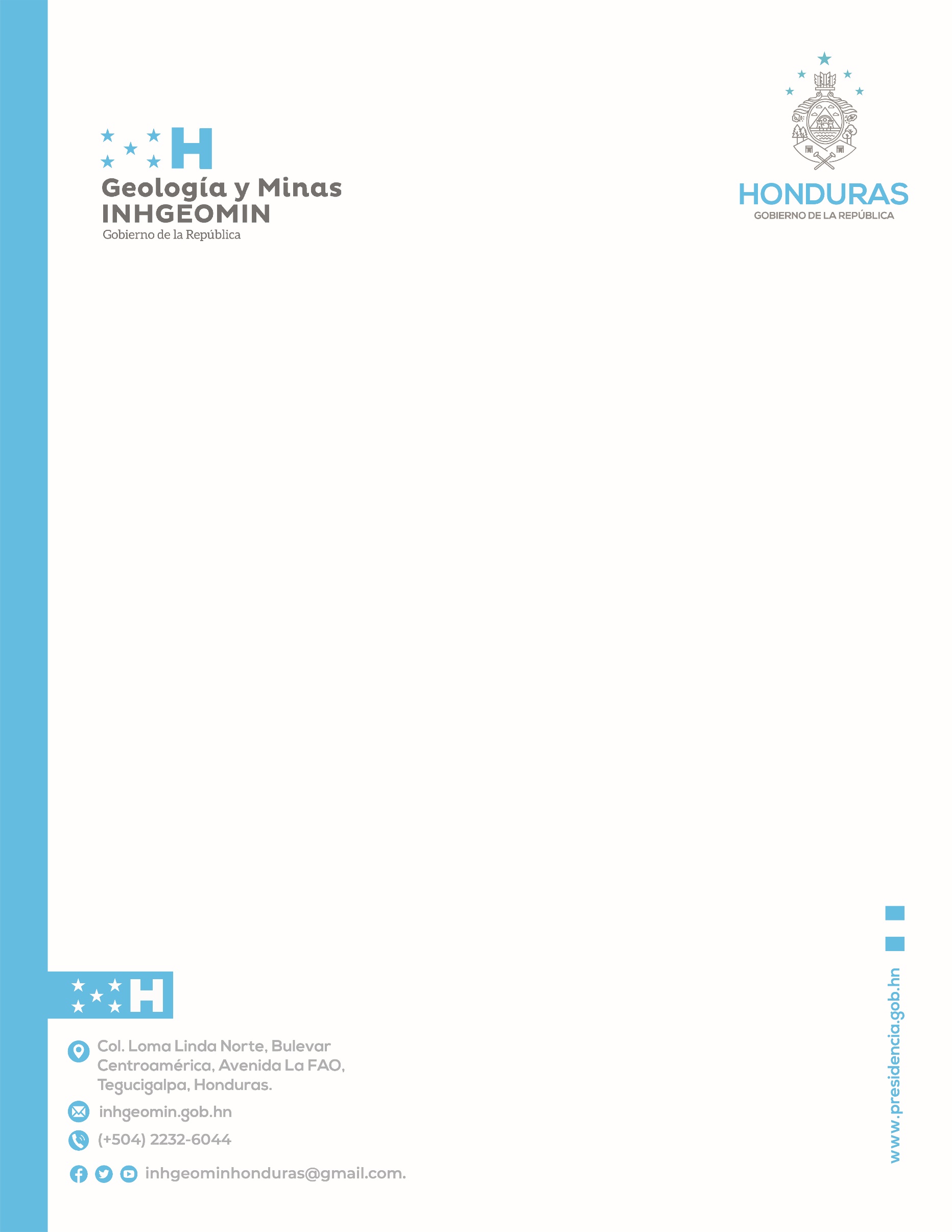 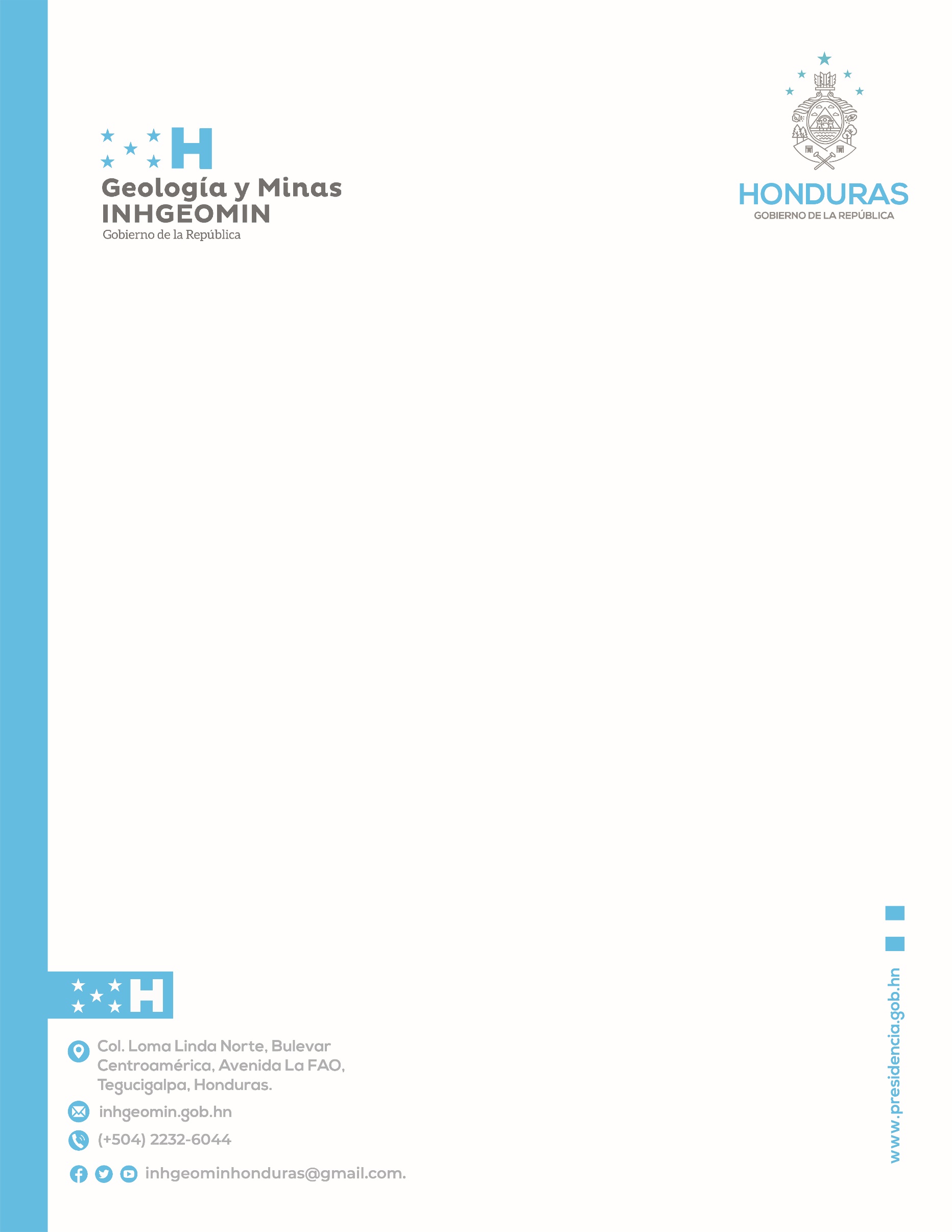 DISPOSICIONES GENERALESEstados FinancierosSe debe presentar el comparativo especificando el año de presentación de la DAC versus el año anterior.Expresado en la moneda de curso actual (Lempiras) Con cierre fiscal al 31 de diciembre, firma, sello y timbre de un profesional del área contable, firma y sello del gerente general de la compañía.Los estados financieros deben estar elaborados por un profesional en el área contable, incluye: Activo Corriente, Activo No Corriente, Pasivo Corriente, Pasivo No Corriente y Ganancias diferidas, Patrimonio.Las copias de todos los documentos solicitados deben ser presentados en forma legible. A la presentación de los estados financieros deben incluirse las notas explicativas de cada una de las cuentas de los campos obligatorios.Todas las ventas realizadas al interior del país, así como las exportaciones deben ser acompañadas de documentación soporte.  Los impuestos pagados por concepto de ventas realizadas dentro y fuera del país deben acompañarse de su documentación soporte.En el listado consolidado de activos fijos cada cuenta de activo deberá ser desglosada, detallando los valores que corresponden.En los recibos de pago de tasas y contribuciones se debe detallar el año fiscal del pago.  Para las empresas que están agregados con pagos a cuenta en el Sistema de Administración Tributaria, deben presentar los pagos realizados a la fecha con los montos adeudados y sus conceptos.En el resumen de movimientos de activos fijos consolidados no se requiere documentación soporte.Todos los mapas deben presentarse físicamente en un tamaño no menor a tabloide (11" x 17" o 27.94 x 43.18 cm) y a una escala de 1:25000 a 1:50000 mapas generales y mapas de detalle a una escala menor de 1:25000.  Cada referencia debe ser presentada en Coordenadas Universales Transversales Mercator (UTM) en el sistema NAD 27 de conformidad a la Resolución de la Dirección Ejecutiva No. DE-04-10-2014.Todas las actividades de exploración deben acompañar evidencia fotográfica en tamaño no menor de 8 cm x 15 cm, con su ubicación, coordenadas y fecha que fue tomada.  Todos los documentos gráficos (imágenes y fotografías), planos y mapas deben ser claros, legibles y originales, firmados y sellados por el profesional de la rama de ingeniería, como responsable de su elaboración, incluyendo nombre completo y profesión.Los mapas deben contener leyenda con descripción clara de la simbología geológica, minera, ambiental y geográfica, incluyendo escala gráfica.De ser necesario INHGEOMIN puede solicitar muestras geológicas de la zona explorada y explotada. En el caso encontrarse realizando actividades de exploración simultáneas a las de explotación debe incluir la información que corresponda a cada formato de Declaración Anual Consolidada (DAC).El documento de la Declaración Anual Consolidada debe ser firmado y sellado por el titular del derecho minero, su representante o apoderado legal.La Declaración Anual Consolidada y sus documentos soportes deben ser redactados en español.   Cuando las actividades hayan sido realizadas por empresas o especialistas subcontratados por el titular del derecho minero, debe presentarse el informe correspondiente, firmado por el profesional responsable e indicando la información de la empresa y datos generales del personal que desarrolló las actividades.Cada actividad estratégica deberá estar enfocada en las siguientes acciones mínimas: Educación, salud y  nutrición, empleo local, economía local, infraestructura local (Viviendas, Áreas de recreación, puentes, accesos y otros), desarrollo y fortalecimiento de capacidades locales  y de la sociedad civil organizada y no organizada, alianzas estratégicas con otros entes, proyectos  auto sostenibles, promoción de la cultura y costumbres locales, deporte, servicios básicos (agua potable, alcantarillado sanitario, red de electricidad y otros).Los lineamientos técnicos básicos para la socialización de proyectos mineros se detallan en la Guía de Participación ciudadana. Durante la inspección de campo, la Autoridad Minera verificará lo presentado en la Declaración Anual Consolidada; incluyendo revisión documental y de las acciones realizadas. La Autoridad Minera puede solicitar que se amplíe la información técnica anterior. Acompañar una copia de la Declaración Anual Consolidada en formato digital (en el registro de la información) en un archivo PDFy sus documentos adjuntos, hojas de cálculo (XLSX, CALC y otros; en caso de coordenadas, con su respectiva nomenclatura y descripción de la misma), mapas en formato digital de origen (shapefile o similares). En las casillas que no aplique el registro de información indicar en los anexos la respectiva justificación.Firma y sello del apoderado legal_________________________Nombre de la persona que firmaANEXOS ANEXOS SOBRE LOS PAGOS REALIZADOS Copia de los recibos de pago de impuestos, tasas y contribuciones al Estado, incluyendo municipios.Detallar año fiscal del pago.Los pagos detallados deben ser refrendados con su respectivo comprobante.Para las empresas que están agregados con pago a cuenta en el sistema de administración tributaria, deberán presentar los pagos realizados a la fecha, y los montos adeudados y sus conceptos.Presentar los comprobantes de los pagos de impuestos señalados y que apliquen en lo establecido de la Ley General de Minería. Solvencia con el Estado de Honduras emitida por la Administración Tributaria: Acreditar copia del documento cotejado con su original o copia autenticada de conformidad a la Ley. Ingresos por metales, declaraciones de exportación, contrato de venta, liquidación de venta.Detalle de las ventas realizadas al exterior: Respaldar con documentación soporte (Declaración de Exportación, Formulario Aduanero Único Centroamericano (FAUCA), liquidaciones de venta, contratos de venta (según los establecido en el artículo 64 inciso b) del Reglamento de la Ley de Minería), facturas de venta final).Detalle de las ventas internas realizadas: Respaldar con documentación soporte (liquidaciones de venta, contratos de venta y facturas de venta final. ANEXOS DEL ÁREA SOCIAL. Plan de Proyección Social (ejecutado y proyectado)Plan Estratégico de Actividades Sociales Internas (ejecutado)ANEXOS DEL ÁREA GEOLÓGICA/MINERA INFORME DE ACTIVIDADES DE BENEFICIOCopia de los recibos de pago de impuestos, tasas y contribuciones al Estado, incluyendo Municipios.Detallar año fiscal del pago.Los pagos detallados en el cuadro deberán ser refrendados con su respectivo comprobante.Para las empresas que están agregados como pago a cuenta en el sistema de administración tributaria (antes DEI), deberán presentar los pagos realizados a la fecha, y los montos adeudados y sus conceptos.Presentar los comprobantes de los pagos de impuestos señalados y que apliquen en lo establecido en el artículo 76 de la Ley General de Minería, literales A, B, C.Solvencia con el Estado de Honduras emitida por la Administración Tributaria: Acreditar copia del documento cotejado con su original o copia autenticada de conformidad a la Ley. Ingresos por metales, declaraciones de exportación, contrato de venta, liquidación de venta.        Detalle de las ventas realizadas al exterior: Respaldar con documentación soporte (Declaración de Exportación, Formulario Aduanero Único Centroamericano (FAUCA), liquidaciones de venta, contratos de venta (según los establecido en el artículo 64 inciso b) del Reglamento de la Ley de Minería), facturas de venta final)        Detalle de las ventas internas realizadas: Respaldar con documentación soporte (liquidaciones de venta, contratos de venta (según los establecido en el artículo 64 inciso b) del Reglamento de la Ley de Minería), facturas de venta final).Plan de Proyección Social (ejecutado y proyectado)Plan Estratégico de Actividades Sociales Internas (ejecutado)INFORME DE ACTIVIDADES DE BENEFICIOEs un documento que contiene en detalle las actividades realizadas en el último año una vez que el concesionario haya iniciado operación. La siguiente Información es general y aplicable para concesiones metálicas, no metálicas y de gemas, debe presentarse lo siguiente:  Descripción general del proyecto Descripción general del proceso de beneficioActualización anual del proceso de beneficio (declarar si se mantiene el proceso inicial aprobado o si durante el transcurso del año, se realizaron cambios o si fueron agregados otros procesos, incluir diagrama de procesos). Inventario de herramientas, equipos e instrumentos utilizados (utilizados en las labores de beneficio)Equipos instalados, capacidad y rendimiento (cantidad de trabajo que se realiza en una unidad de tiempo. Ejemplo: volumen de material procesado en m³/hora). Cronograma de actividades e inversiones y su porcentaje de ejecución a la fechaAnálisis de producto mineroLey de producto terminado diario y ponderado mensual.Ley en colas ponderado mensual.Se debe indicar el método de la elaboración de balance metalúrgico, donde se especifique la metodología de la captura de los datos (muestreo, pesaje, análisis químico, otros) y la determinación del error.Señalar la cantidad de insumos usados al año considerando los consumos registrados. Por ejemplo:Inventario detallado de consumo de productos químico mensual (Tipo y Cantidad)Agua en m3/t de mineral tratado por año en el proceso productivo Energía eléctrica en Kw/h en planta productiva (procesamiento)Combustible Resultados de muestreos previos a la exportación: Entregar reporte resumen de resultados de análisis de laboratorio de los productos mineros exportados en el año.   Inventario de producción.Producción diaria en toneladas.Acopio en proceso mensualProducción diaria de producto terminado y ponderado mensual.Detalle de los subproductos obtenidos en los procesos de beneficiado, se debe detallar la cantidad mensual, destino final y precio de venta.  Asimismo la Actualización del plan de cierre anual.Informe de mediciones de los movimientos registrados en presas de colas (cuando aplique).INSTALACIONES COMPLEMENTARIAS Ubicación geográficaSuperficie (m2). Usos y recintos que comprende, tales como: OficinasBomba de patio (combustible) Recinto de habitabilidad de los trabajadores: cocina/comedor, dormitorios, salas de estar, enfermería u otros. Bodegas Mantención de equipos y maquinarias. Estacionamiento de vehículos. Almacenamiento de agua. Instalaciones suministro eléctrico (generadores y ubicación de subestaciones). Almacenamiento de sustancias peligrosas, incluyendo combustible. Otros. Conclusiones Bibliografía (incluir las fuentes documentales consultadas).Plano detalle que indique: Líneas de conducción eléctrica, ventilación, agua para procesos. Rutas de evacuación.Rutas de accesoMapa de ubicación georreferenciada de la planta de beneficioPlano de canalización de agua lluvia INFORME RESUMEN DE PROYECCIÓN DE LAS ACTIVIDADES DE BENEFICIO A REALIZAR EL PRÓXIMO AÑOEs un documento que contiene en detalle las actividades proyectadas al siguiente año, en el mismo debe detallarse cualquier modificación en el proceso de beneficio aprobado, en términos generales debe contener lo siguiente:Descripción de los procesos de las actividades a realizar Herramientas, equipos e instrumentosActualización de cronograma de actividades Glosario ANÁLISIS METEOROLÓGICO: Se enfoca en el estudio de las variables y propiedades atmosféricas, especialmente la relación con el tiempo atmosférico y la superficie de la tierra. Un análisis meteorológico puede presentar la síntesis de la situación meteorológica en un área determinada.ACTIVIDAD MINERA: Es el conjunto de actividades que se realizan con el objetivo de desarrollar una mina o explotar un mineral; incluye la prospección, exploración, explotación, beneficio y cierre. ACTIVIDADES DE CIERRE: Incluye todas las acciones a realizar antes, durante y después del cierre de operaciones, con la finalidad de eliminar, mitigar y controlar los efectos adversos en el área utilizada o impactada por la actividad minera, para que este alcance características de ecosistema compatible con un ambiente saludable, adecuado para el desarrollo biológico y la preservación paisajista.ACTIVO: Conjunto de todos los bienes y derechos con valor monetario que son propiedad de una empresa, institución o individuo, y que se reflejan en su contabilidad.ACTIVO CORRIENTE: También denominado activo circulante, es aquel activo líquido a la fecha de cierre del ejercicio, o convertible en dinero dentro de los doce meses. Además, se consideran corrientes a aquellos activos aplicados para la cancelación de un pasivo corriente, o que evitan erogaciones durante el ejercicio. Son componentes de activo corriente las existencias, los deudores comerciales y otras cuentas a cobrar, las inversiones financieras a corto plazo y la tesorería.ACTIVOS NO CORRIENTES: Son los activos que corresponden a bienes y derechos que no son convertidos en efectivo por una empresa en el año, y permanecen en ella durante más de un ejercicio.  Los activos no corrientes, conocidos como activos fijos, son aquellos que no varían durante el ciclo de explotación de la empresa (o el año fiscal). BALANCE HÍDRICO: Equilibrio entre todos los recursos hídricos que ingresan al sistema y los que salen del mismo en un intervalo de tiempo determinado. El balance hídrico consiste en la aplicación del principio de conservación del agua a una superficie por un tiempo determinado, este principio es conocido también como ecuación de continuidad.BENEFICIO: Procesos físicos, químicos y/o físico-químicos, que se realizan para extraer o concentrar las partes valiosas de un agregado mineral y/o para purificar, fundir o refinar metales.BOMBA DE PATIO: Es una instalación para almacenamiento y suministro de combustibles, líquidos, derivados del petróleo, para atender exclusivamente las necesidades de abastecimiento de una empresa o industria. Estas instalaciones no pueden suministrar combustible al público ni a personas ajenas de la empresa.BROZA: Producto minero con valor comercial, extraído de la mina para ser sometido a procesos de corte, pulido, trituración, concentración, hidro-metalúrgicos y/o metalúrgicos.DECLARACIÓN ANUAL CONSOLIDADA: Es el informe técnico, económico, social y ambiental en el cual el titular del derecho minero público y privado describe todas las actividades desarrolladas en el año inmediatamente anterior, de conformidad al programa de actividades aprobado por la Autoridad Minera; así como, las actividades proyectadas para el desarrollo del proyecto minero. Debe presentarse anualmente ante la Autoridad Minera y las Municipalidades respectivas en el mes de enero de cada año. Dicho informe gozará de confidencialidad conforme al artículo 53 inciso h) de la Ley General de Minería.  La Declaración Anual Consolidada se identificará con las siglas DAC. DERECHO MINERO: Es la relación jurídica entre el Estado y un particular que nace de un acto administrativo de la Autoridad Minera o de las municipalidades, en su caso: que comprende la concesión, permiso o registro; otorgando a su titular derechos según la actividad y sustancia de interés que corresponda. BALANCE GENERAL: Registro contable que muestra los activos y pasivos de una empresa o entidad.BALANCE GENERAL COMPARATIVO: Es el documento contable que muestra los aumentos o disminuciones que han tenido el Activo, el Pasivo y el Capital contable por las operaciones efectuadas durante el ejercicio.CÁLCULO DE RESERVA: Cuantificación de masa o volumen del mineral susceptible de ser explotado y a partir de la cual se pueden recuperar económicamente minerales valiosos bajo condiciones reales.CANON TERRITORIAL: Denominado Canon Superficial Territorial; es la contraprestación pecuniaria anual por hectárea que debe pagare a la Autoridad Minera, a partir del año en que se formule la solicitud de otorgamiento del derecho minero y su vigencia.CIF: Abreviatura usada en algunos contratos internacionales de venta, cuando el precio de la misma incluye "costos, seguros y fletes" de los artículos vendidos. Esto significa que el vendedor costea todos los gastos relacionados con el envío de la mercancía desde su punto de exportación hasta cualquier punto de importación. COMPRAS LOCALES: Adquisición de servicios y productos fabricados o procesados en el área de influencia del proyecto minero contribuyendo en la economía local.COMPRAS NACIONALES: Compra de Productos y servicios que son distribuidos a nivel nacional que son adquiridos por la empresa para ser incorporados en procesos operativos y productivos del proyecto minero. CONCENTRADO: Es el producto minero obtenido, después de que la broza ha sido sometida a procesos físicos, químicos y/o físico-químicos, que se realizan para extraer o concentrar las partes valiosas de un agregado mineral y/o para posteriormente, purificar, fundir o refinar metales. Cada concentrado tiene un grado de concentración distinto, dependiendo de las características del yacimiento del que provienen. COSTO (FINANZAS): En un sentido amplio, es la medida de lo que se debe dar o sacrificar para obtener o producir algo. 2. Es un gasto, una erogación o un desembolso en dinero o especie, acciones de capital o servicios, hecho a cambio de recibir un activo. El efecto tributario del término costo (o gasto) es el de disminuir los ingresos para obtener la renta. 3. La transformación o la destrucción de valor en el transcurso de actividades onerosas destinadas a la producción de bienes o utilidad.DIVISA: Moneda extranjera; toda moneda distinta de la moneda nacional de un determinado país.ESTADO DE RESULTADOS (ESTADO DE RENDIMIENTO ECONÓMICO O ESTADO DE PÉRDIDAS Y GANANCIAS): Es un estado financiero que muestra ordenada y detalladamente la forma de cómo se obtuvo el resultado del ejercicio durante un periodo determinado.ESTADO DE RESULTADOS POR FUNCIÓN: Consiste en clasificar los gastos de acuerdo con su función como parte del costo de las ventas y de acuerdo a como los gastos o ingresos influyen en la obtención del Margen Comercial, Excedente de Explotación, Resultado de Explotación, Resultado Antes de Participaciones e Impuestos y Resultado neto del Ejercicio. De acuerdo a este método, la entidad presentará el costo de ventas determinado independientemente de los otros gastos e ingresos. EXPORTADOR MINERO: Es toda persona natural o jurídica, concesionario minero de explotación, beneficio y comercializador no concesionario, que pretende enviar productos mineros, con fines comerciales a un país extranjero.EXPLOTACIÓN ALUVIAL: Actividades y operaciones mineras en riberas, cauces hídricos, playas, lechos de ríos y cuencas de los mismos, para la extracción de minerales y materiales en terrazas aluviales.INSPECCIÓN DE EXPORTACIÓN: Control y verificación del mineral proveniente de explotación minera, a comercializar fuera del país.  Es una tarifa por servicio que se lleva a cabo in situ por la unidad de fiscalización minera del IHGEOMIN al momento que el poseedor del derecho minero u comercializador registrado en legal y debida forma, realiza una exportación de minerales ya sea metálico o no metálico, la misma deberá se acompañada por los documentos de respaldo según lo establece la Ley General de Minería.INSPECCIÓN DE CAMPO: Verificación in situ de los informes presentados en solicitudes de concesiones mineras en sus diferentes etapas.  Es una tasa por servicio que se realizada en conjunto por las unidades técnicas del INHGEOMIN, al momento de la verificación de la Declaración Anual Consolidada (DAC) que se presenta cada año por parte del concesionario, asimismo cuando exista una solicitud de Derecho Minero.IMPUESTO AL ACTIVO NETO: El Impuesto al Activo Neto (IAN) es un impuesto anual (contenido en el Decreto 137 Ley del Impuesto al Activo Neto y reformado por el Decreto 51: Ley de Equidad Tributaria y sus reformas) que aplica sobre el total del activo neto de todas las personas jurídicas que se encuentren domiciliadas en Honduras y que tengan la calidad de comerciantes que aplica como un impuesto mínimo. La tarifa del IAN es del 1% sobre el valor del activo total neto del contribuyente (que exceda de L 3,000,000.00), de conformidad con su balance general al 31 de diciembre del ejercicio fiscal imponible. El IAN no será deducible de la renta gravable de las empresas para fines del cálculo del ISR. No obstante, el monto a pagar por el IAN en un año determinado se considera un crédito contra el ISR por pagar. Sin embargo, si en el año imponible al que corresponde el pago, la persona ha enterado, en concepto de ISR, una cantidad igual o superior al IAN por pagar, no tendrá que pagarse el IAN. En caso de que el monto pagado por el ISR fuese menor al IAN correspondiente, únicamente deberá pagarse la diferencia.IMPUESTO SOBRE LA RENTA: Las rentas generadas por entidades jurídicas residentes en HN se encuentran sujetas a una tasa de ISR de 25% sobre el total de la renta neta gravable (ingresos gravables menos gastos deducibles).  Todo contribuyente está obligado a presentar ante la Autoridad Tributaria por si sólo o por medio de mandatario o de representante legal, del uno de enero al treinta de abril o siguiente día hábil de cada año, una Declaración Jurada de las rentas que haya obtenido el año anterior. Esta declaración será acompañada, en lo que se refiere a las empresas mercantiles, de una copia del Balance General y Cuadro de Ganancias y Pérdidas, las que deberán estar certificadas por un contador hondureño titulado, o incorporado de conformidad con las leyes respectivas.IMPUESTO SOBRE VENTAS (ISV): A partir del 01 de enero de 2014, el Artículo 6 de la Ley del Impuesto sobre Ventas (LISV) fue reformado por el Decreto 278-2013, el cual establece que la tasa general del ISV es del 15%, aplicable sobre el valor de la base imponible de las importaciones o de la venta de bienes y servicios sujetos al mismo. Asimismo, dicha Ley establece una tasa mayor o permite ciertas exenciones. Los honorarios por servicios profesionales prestados por personas jurídicas (ej. entidades hondureñas) están gravados con el ISV. Las declaraciones del ISV se deben presentar mensualmente dentro de los primeros 10 días de cada mes y el pago se debe realizar en la misma fecha. En Honduras se les permite un crédito a los contribuyentes por el ISV pagado en sus compras locales o importaciones el cual podrán acreditar al ISV de sus ventas. Si un contribuyente tiene créditos en exceso del ISV en un mes determinado, estos se pueden acreditar en los siguientes meses. GEMAS Y PIEDRAS SEMIPRECIOSAS PULIDAS: Material que ha sido sometido a procesos físicos y/o químicos, con el objetivo de obtener piezas para la confección de joyas u objetos artísticos.LIBRE A BORDO (COSTO) FOB (FREE ON BOARD): Abreviatura usada en algunos contratos de ventas internacionales. En estos contratos, el vendedor está en la obligación de colocar los bienes en su punto de embarque, listos para el envío. Mientras que el comprador acepta cubrir todos los gastos de transporte terrestres y asume los riesgos en el país exportador, así como los costos de 91 transporte posteriores al embarque. MEDIDAS DE CONTROL AMBIENTAL: Incluye la Inspección, vigilancia y aplicación de las medidas legales y técnicas que se aplican y son necesarias para disminuir o evitar, cualquier tipo de afección al medio ambiente en general.METAL FUNDIDO: Es el producto minero concentrado, que ha sido sometido a procesos de fundición, obteniendo una masa de material fundido depositada en el interior de moldes, (en forma de planchas, barras, otros.), cuyo peso depende de sus dimensiones. METAL REFINADO: Es el producto minero libre de impurezas, obtenido mediante procesos piro metalúrgicos o de electrodeposición, a fin de obtener metales con alta pureza. MONITOREO AMBIENTAL: Es una acción que se despliega con la misión de conocer cuál es, como se encuentra, la composición ambiental de un entorno, resultante de la actividad minera.OCURRENCIA: Concentración de un mineral que se considera valioso, de interés científico o con valor comercial.PAGO DE INSPECCIÓN DE CAMPO POR DAC: Es una tarifa por servicio que se realiza en conjunto por las unidades técnicas del INHGEOMIN al momento de la verificación de la Declaración Anual Consolidada.PLAN DE CONTINGENCIA: Es un conjunto de procedimientos alternativos a la operatividad normal de cada institución. Su finalidad es la de permitir el funcionamiento de esta, aun cuando alguna de sus funciones deje de hacerlo por culpa de algún incidente tanto interno como ajeno a la organización.PLAN DE MINADO: Programa de producción de corto, mediano y  largo plazo de una  empresa  minera,  que  contempla  a  lo  menos  el  ritmo  de  producción  (toneladas de  mineral  y  estéril),  sectores  por  explotar,  leyes  y  destinos  de  los  diferentes materiales que se extraen.PRODUCTO MINERO: Entiéndanse por producto minero, a la sustancia mineral ya extraída (broza), haya o no sido sometida a procesos de corte, pulido, trituración, concentración, hidro-metalúrgicos y/o metalúrgicos, en cualquier estado en que se encuentre y que sean objeto de comercialización.PROYECCIÓN SOCIAL: La Proyección Social es propiciar y establecer procesos permanentes de interacción e integración con agentes y sectores sociales de las poblaciones involucradas en el área de influencia de los proyectos mineros. SUSTANCIA DE INTERÉS: Se refiere a las rocas y minerales que son objeto de estudio para la actividad minera. Es una contribución especial con carácter transitorio, que se aplica al sector minero, gravando directamente la explotación y comercialización de minerales en el país realizadas por personas naturales y jurídicas.  TASA DE SEGURIDAD POBLACIONAL: Es una contribución especial con carácter transitorio, que se aplica al sector minero, gravando directamente la explotación y comercialización de minerales en el país realizadas por personas naturales y jurídicas.  Este impuesto está regulado en la Ley de Seguridad Poblacional (Decreto No. 105-2011) y sus reformas.  La base gravable es el valor FOB (Free On Board = Libre a Bordo) de la exportación registrada en la Declaración de Mercancías. Siendo la tarifa especial de dos por ciento (2%) para minería metálica y el uno por ciento (1%) para minería no metálica.INFORMACIÓN DEL TITULARINFORMACIÓN DEL TITULARINFORMACIÓN DEL TITULARINFORMACIÓN DEL TITULARINFORMACIÓN DEL TITULARINFORMACIÓN DEL TITULARNombre del titular del Derecho MineroTeléfono fijo:Teléfono fijo:Teléfono fijo:RTN de la Empresa / Persona NaturalRTN de la Empresa / Persona NaturalTeléfono móvil:Correo electrónico:Correo electrónico:Superficie (Hectáreas)	Superficie (Hectáreas)	Superficie (Hectáreas)	Superficie (Hectáreas)	Superficie (Hectáreas)	Superficie (Hectáreas)	LOCALIZACIÓNLOCALIZACIÓNLOCALIZACIÓNLOCALIZACIÓNLOCALIZACIÓNLOCALIZACIÓNDepartamentoDepartamentoDepartamentoMunicipioMunicipioMunicipioESTADOESTADOESTADOESTADOESTADOESTADOOperaciónOperaciónSuspensión actividadesSuspensión actividadesSuspensión actividadesCierreA partir de:                DD   MM   AAAAA partir de:                DD   MM   AAAAA partir de:                        DD   MM   AAAAA partir de:                        DD   MM   AAAAA partir de:                        DD   MM   AAAAA partir de:                         DD   MM   AAAACLASIFICACIÓNCLASIFICACIÓNCLASIFICACIÓNSUSTANCIA DE INTERÉSSUSTANCIA DE INTERÉSSUSTANCIA DE INTERÉSMetálica   No Metálica               Gemas o Piedras PreciosasMetálica   No Metálica               Gemas o Piedras PreciosasMetálica   No Metálica               Gemas o Piedras PreciosasRoca: Mineral:Roca: Mineral:Roca: Mineral:INFORMACIÓN DEL APODERADO LEGALINFORMACIÓN DEL APODERADO LEGALINFORMACIÓN DEL APODERADO LEGALINFORMACIÓN DEL APODERADO LEGALINFORMACIÓN DEL APODERADO LEGALINFORMACIÓN DEL APODERADO LEGALNombre Nombre Nombre Correo ElectrónicoCorreo ElectrónicoCorreo ElectrónicoTeléfono fijoTeléfono fijoTeléfono fijoTeléfono móvil Teléfono móvil Teléfono móvil RESUMEN DE BALANCE GENERAL COMPARATIVORESUMEN DE BALANCE GENERAL COMPARATIVORESUMEN DE BALANCE GENERAL COMPARATIVORESUMEN DE BALANCE GENERAL COMPARATIVORESUMEN DE BALANCE GENERAL COMPARATIVORESUMEN DE BALANCE GENERAL COMPARATIVOExpresado en la moneda de curso actual (Lempiras) Con cierre fiscal al 31 de diciembreExpresado en la moneda de curso actual (Lempiras) Con cierre fiscal al 31 de diciembreExpresado en la moneda de curso actual (Lempiras) Con cierre fiscal al 31 de diciembreExpresado en la moneda de curso actual (Lempiras) Con cierre fiscal al 31 de diciembreExpresado en la moneda de curso actual (Lempiras) Con cierre fiscal al 31 de diciembreExpresado en la moneda de curso actual (Lempiras) Con cierre fiscal al 31 de diciembreBALANCE GENERAL COMPARATIVO (Resumidos)BALANCE GENERAL COMPARATIVO (Resumidos)BALANCE GENERAL COMPARATIVO (Resumidos)Expresado en LempirasExpresado en LempirasExpresado en LempirasCUENTASEJERCICIO ACTUALEJERCICIO ANTERIORACTIVO CORRIENTE:TOTAL ACTIVO CORRIENTEXXXXXXACTIVO NO CORRIENTE:ACTIVO FIJOTOTAL ACTIVO FIJOXXXXXXACTIVO DIFERIDOTOTAL ACTIVO DIFERIDOXXXXXXTOTAL DE ACTIVOS NO CORRIENTEXXXXXXTOTAL DE ACTIVOSXXXXXXPASIVO CORRIENTETOTAL PASIVO CORRIENTEXXXXXXPASIVO NO CORRIENTETOTAL PASIVO NO CORRIENTEXXXXXXTOTAL PASIVOXXXXXXPATRIMONIOTOTAL PATRIMONIOXXXXXXTOTAL DE PASIVO MAS PATRMONIOXXXXXXINGRESOS POR SUSTANCIA DE INTERES, DECLARACIÓN DE EXPORTACIÓN, CONTRATO DE VENTA, LIQUIDACIÓN DE VENTAINGRESOS POR SUSTANCIA DE INTERES, DECLARACIÓN DE EXPORTACIÓN, CONTRATO DE VENTA, LIQUIDACIÓN DE VENTAINGRESOS POR SUSTANCIA DE INTERES, DECLARACIÓN DE EXPORTACIÓN, CONTRATO DE VENTA, LIQUIDACIÓN DE VENTAINGRESOS POR SUSTANCIA DE INTERES, DECLARACIÓN DE EXPORTACIÓN, CONTRATO DE VENTA, LIQUIDACIÓN DE VENTAINGRESOS POR SUSTANCIA DE INTERES, DECLARACIÓN DE EXPORTACIÓN, CONTRATO DE VENTA, LIQUIDACIÓN DE VENTAINGRESOS POR SUSTANCIA DE INTERES, DECLARACIÓN DE EXPORTACIÓN, CONTRATO DE VENTA, LIQUIDACIÓN DE VENTAINGRESOS POR SUSTANCIA DE INTERES, DECLARACIÓN DE EXPORTACIÓN, CONTRATO DE VENTA, LIQUIDACIÓN DE VENTAINGRESOS POR SUSTANCIA DE INTERES, DECLARACIÓN DE EXPORTACIÓN, CONTRATO DE VENTA, LIQUIDACIÓN DE VENTAINGRESOS POR SUSTANCIA DE INTERES, DECLARACIÓN DE EXPORTACIÓN, CONTRATO DE VENTA, LIQUIDACIÓN DE VENTAINGRESOS POR SUSTANCIA DE INTERES, DECLARACIÓN DE EXPORTACIÓN, CONTRATO DE VENTA, LIQUIDACIÓN DE VENTAINGRESOS POR SUSTANCIA DE INTERES, DECLARACIÓN DE EXPORTACIÓN, CONTRATO DE VENTA, LIQUIDACIÓN DE VENTAINGRESOS POR SUSTANCIA DE INTERES, DECLARACIÓN DE EXPORTACIÓN, CONTRATO DE VENTA, LIQUIDACIÓN DE VENTAINGRESOS POR SUSTANCIA DE INTERES, DECLARACIÓN DE EXPORTACIÓN, CONTRATO DE VENTA, LIQUIDACIÓN DE VENTAINGRESOS POR SUSTANCIA DE INTERES, DECLARACIÓN DE EXPORTACIÓN, CONTRATO DE VENTA, LIQUIDACIÓN DE VENTAINGRESOS POR SUSTANCIA DE INTERES, DECLARACIÓN DE EXPORTACIÓN, CONTRATO DE VENTA, LIQUIDACIÓN DE VENTAINGRESOS POR SUSTANCIA DE INTERES, DECLARACIÓN DE EXPORTACIÓN, CONTRATO DE VENTA, LIQUIDACIÓN DE VENTAINGRESOS POR SUSTANCIA DE INTERES, DECLARACIÓN DE EXPORTACIÓN, CONTRATO DE VENTA, LIQUIDACIÓN DE VENTAINGRESOS POR SUSTANCIA DE INTERES, DECLARACIÓN DE EXPORTACIÓN, CONTRATO DE VENTA, LIQUIDACIÓN DE VENTAINGRESOS POR SUSTANCIA DE INTERES, DECLARACIÓN DE EXPORTACIÓN, CONTRATO DE VENTA, LIQUIDACIÓN DE VENTAINGRESOS POR SUSTANCIA DE INTERES, DECLARACIÓN DE EXPORTACIÓN, CONTRATO DE VENTA, LIQUIDACIÓN DE VENTAINGRESOS POR SUSTANCIA DE INTERES, DECLARACIÓN DE EXPORTACIÓN, CONTRATO DE VENTA, LIQUIDACIÓN DE VENTAINGRESOS POR SUSTANCIA DE INTERES, DECLARACIÓN DE EXPORTACIÓN, CONTRATO DE VENTA, LIQUIDACIÓN DE VENTAINGRESOS POR SUSTANCIA DE INTERES, DECLARACIÓN DE EXPORTACIÓN, CONTRATO DE VENTA, LIQUIDACIÓN DE VENTAINGRESOS POR SUSTANCIA DE INTERES, DECLARACIÓN DE EXPORTACIÓN, CONTRATO DE VENTA, LIQUIDACIÓN DE VENTAINGRESOS POR SUSTANCIA DE INTERES, DECLARACIÓN DE EXPORTACIÓN, CONTRATO DE VENTA, LIQUIDACIÓN DE VENTAINGRESOS POR SUSTANCIA DE INTERES, DECLARACIÓN DE EXPORTACIÓN, CONTRATO DE VENTA, LIQUIDACIÓN DE VENTAINGRESOS POR SUSTANCIA DE INTERES, DECLARACIÓN DE EXPORTACIÓN, CONTRATO DE VENTA, LIQUIDACIÓN DE VENTAINGRESOS POR SUSTANCIA DE INTERES, DECLARACIÓN DE EXPORTACIÓN, CONTRATO DE VENTA, LIQUIDACIÓN DE VENTAINGRESOS POR SUSTANCIA DE INTERES, DECLARACIÓN DE EXPORTACIÓN, CONTRATO DE VENTA, LIQUIDACIÓN DE VENTADETALLE DE EXPORTACIONESDETALLE DE EXPORTACIONESDETALLE DE EXPORTACIONESDETALLE DE EXPORTACIONESDETALLE DE EXPORTACIONESDETALLE DE EXPORTACIONESDETALLE DE EXPORTACIONESDETALLE DE EXPORTACIONESDETALLE DE EXPORTACIONESDETALLE DE EXPORTACIONESDETALLE DE EXPORTACIONESDETALLE DE EXPORTACIONESDETALLE DE EXPORTACIONESDETALLE DE EXPORTACIONESDETALLE DE EXPORTACIONESDETALLE DE EXPORTACIONESDETALLE DE EXPORTACIONESDETALLE DE EXPORTACIONESDETALLE DE EXPORTACIONESDETALLE DE EXPORTACIONESDETALLE DE EXPORTACIONESDETALLE DE EXPORTACIONESDETALLE DE EXPORTACIONESDETALLE DE EXPORTACIONESDETALLE DE EXPORTACIONESDETALLE DE EXPORTACIONESDETALLE DE EXPORTACIONESDETALLE DE EXPORTACIONESDETALLE DE EXPORTACIONESN° DE EXPORTACIÓNN° DE EXPORTACIÓNFECHAN° FACTURAN° FACTURAUNIDAD DE MEDIDAUNIDAD DE MEDIDAPESO DEL MINERALPESO DEL MINERALPESO DEL MINERALPESO DEL MINERALNo. DECLARACIÓN DE EXPORTACIÓN AJUSTE EN DECLARACIÓN DE EXPORTACIÓN (+ / -) AJUSTE EN DECLARACIÓN DE EXPORTACIÓN (+ / -) AJUSTE EN DECLARACIÓN DE EXPORTACIÓN (+ / -) AJUSTE EN DECLARACIÓN DE EXPORTACIÓN (+ / -) AJUSTE EN DECLARACIÓN DE EXPORTACIÓN (+ / -) No. FAUCA No. FAUCA MONTO DECLARADO MONTO DECLARADO MONTO DECLARADO MONTO FACTURA FINAL ($)MONTO FACTURA FINAL ($)MONTO FACTURA FINAL ($)MONTO FACTURA FINAL ($)MONTO FACTURA FINAL (L) SOBRE FACTOR DE CAMBIOMONTO FACTURA FINAL (L) SOBRE FACTOR DE CAMBIOMONTO FACTURA FINAL (L) SOBRE FACTOR DE CAMBIODETALLE DE VENTAS INTERNASDETALLE DE VENTAS INTERNASDETALLE DE VENTAS INTERNASDETALLE DE VENTAS INTERNASDETALLE DE VENTAS INTERNASDETALLE DE VENTAS INTERNASDETALLE DE VENTAS INTERNASDETALLE DE VENTAS INTERNASDETALLE DE VENTAS INTERNASDETALLE DE VENTAS INTERNASDETALLE DE VENTAS INTERNASDETALLE DE VENTAS INTERNASDETALLE DE VENTAS INTERNASDETALLE DE VENTAS INTERNASDETALLE DE VENTAS INTERNASDETALLE DE VENTAS INTERNASDETALLE DE VENTAS INTERNASDETALLE DE VENTAS INTERNASDETALLE DE VENTAS INTERNASDETALLE DE VENTAS INTERNASDETALLE DE VENTAS INTERNASDETALLE DE VENTAS INTERNASDETALLE DE VENTAS INTERNASDETALLE DE VENTAS INTERNASDETALLE DE VENTAS INTERNASDETALLE DE VENTAS INTERNASDETALLE DE VENTAS INTERNASDETALLE DE VENTAS INTERNASDETALLE DE VENTAS INTERNASN° FACTURAN° FACTURAN° FACTURAN° FACTURAN° FACTURAN° FACTURAN° FACTURAN° FACTURAN° FACTURAN° FACTURAUNIDAD DE MEDIDAUNIDAD DE MEDIDAUNIDAD DE MEDIDAUNIDAD DE MEDIDAUNIDAD DE MEDIDAPESO DEL MINERALPESO DEL MINERALPESO DEL MINERALPESO DEL MINERALPESO DEL MINERALPESO DEL MINERALMONTO FACTURA FINAL (L)MONTO FACTURA FINAL (L)MONTO FACTURA FINAL (L)MONTO FACTURA FINAL (L)MONTO FACTURA FINAL (L)MONTO FACTURA FINAL (L)MONTO FACTURA FINAL (L)MONTO FACTURA FINAL (L)TOTAL DE VENTAS TRIBUTARIASTOTAL DE VENTAS TRIBUTARIASTOTAL DE VENTAS TRIBUTARIASTOTAL DE VENTAS TRIBUTARIASTOTAL DE VENTAS TRIBUTARIASTOTAL DE VENTAS TRIBUTARIASTOTAL DE VENTAS TRIBUTARIASTOTAL DE VENTAS TRIBUTARIASTOTAL DE VENTAS TRIBUTARIASTOTAL DE VENTAS TRIBUTARIASTOTAL DE VENTAS TRIBUTARIASTOTAL DE VENTAS TRIBUTARIASTOTAL DE VENTAS TRIBUTARIASTOTAL DE VENTAS TRIBUTARIASTOTAL DE VENTAS TRIBUTARIASTOTAL DE VENTAS TRIBUTARIASTOTAL DE VENTAS TRIBUTARIASTOTAL DE VENTAS TRIBUTARIASTOTAL DE VENTAS TRIBUTARIASTOTAL DE VENTAS TRIBUTARIASTOTAL DE VENTAS TRIBUTARIASTOTAL DE VENTAS TRIBUTARIASTOTAL DE VENTAS TRIBUTARIASTOTAL DE VENTAS TRIBUTARIASTOTAL DE VENTAS TRIBUTARIASTOTAL DE VENTAS TRIBUTARIASTOTAL DE VENTAS TRIBUTARIASTOTAL DE VENTAS TRIBUTARIASTOTAL DE VENTAS TRIBUTARIASDETALLEDETALLEDETALLEDETALLEDETALLEDETALLEDETALLEDETALLEDETALLEDETALLEMONTO (L)MONTO (L)MONTO (L)MONTO (L)MONTO (L)MONTO (L)MONTO (L)MONTO (L)MONTO (L)MONTO (L)MONTO (L)MONTO (L)MONTO (L)MONTO (L)MONTO (L)MONTO (L)MONTO (L)MONTO (L)MONTO (L)EXPORTACIONESEXPORTACIONESEXPORTACIONESEXPORTACIONESEXPORTACIONESEXPORTACIONESEXPORTACIONESEXPORTACIONESEXPORTACIONESEXPORTACIONESVENTAS INTERNASVENTAS INTERNASVENTAS INTERNASVENTAS INTERNASVENTAS INTERNASVENTAS INTERNASVENTAS INTERNASVENTAS INTERNASVENTAS INTERNASVENTAS INTERNASTOTAL (L)TOTAL (L)TOTAL (L)TOTAL (L)TOTAL (L)TOTAL (L)TOTAL (L)TOTAL (L)TOTAL (L)TOTAL (L)TRIBUTACIÓN POR EXPORTACIÓN/ EXPLOTACIÓN / VENTATRIBUTACIÓN POR EXPORTACIÓN/ EXPLOTACIÓN / VENTATRIBUTACIÓN POR EXPORTACIÓN/ EXPLOTACIÓN / VENTATRIBUTACIÓN POR EXPORTACIÓN/ EXPLOTACIÓN / VENTATRIBUTACIÓN POR EXPORTACIÓN/ EXPLOTACIÓN / VENTATRIBUTACIÓN POR EXPORTACIÓN/ EXPLOTACIÓN / VENTATRIBUTACIÓN POR EXPORTACIÓN/ EXPLOTACIÓN / VENTATRIBUTACIÓN POR EXPORTACIÓN/ EXPLOTACIÓN / VENTATRIBUTACIÓN POR EXPORTACIÓN/ EXPLOTACIÓN / VENTATRIBUTACIÓN POR EXPORTACIÓN/ EXPLOTACIÓN / VENTATRIBUTACIÓN POR EXPORTACIÓN/ EXPLOTACIÓN / VENTATRIBUTACIÓN POR EXPORTACIÓN/ EXPLOTACIÓN / VENTATRIBUTACIÓN POR EXPORTACIÓN/ EXPLOTACIÓN / VENTATRIBUTACIÓN POR EXPORTACIÓN/ EXPLOTACIÓN / VENTATRIBUTACIÓN POR EXPORTACIÓN/ EXPLOTACIÓN / VENTATRIBUTACIÓN POR EXPORTACIÓN/ EXPLOTACIÓN / VENTATRIBUTACIÓN POR EXPORTACIÓN/ EXPLOTACIÓN / VENTATRIBUTACIÓN POR EXPORTACIÓN/ EXPLOTACIÓN / VENTATRIBUTACIÓN POR EXPORTACIÓN/ EXPLOTACIÓN / VENTATRIBUTACIÓN POR EXPORTACIÓN/ EXPLOTACIÓN / VENTATRIBUTACIÓN POR EXPORTACIÓN/ EXPLOTACIÓN / VENTATRIBUTACIÓN POR EXPORTACIÓN/ EXPLOTACIÓN / VENTATRIBUTACIÓN POR EXPORTACIÓN/ EXPLOTACIÓN / VENTATRIBUTACIÓN POR EXPORTACIÓN/ EXPLOTACIÓN / VENTATRIBUTACIÓN POR EXPORTACIÓN/ EXPLOTACIÓN / VENTATRIBUTACIÓN POR EXPORTACIÓN/ EXPLOTACIÓN / VENTATRIBUTACIÓN POR EXPORTACIÓN/ EXPLOTACIÓN / VENTATRIBUTACIÓN POR EXPORTACIÓN/ EXPLOTACIÓN / VENTATRIBUTACIÓN POR EXPORTACIÓN/ EXPLOTACIÓN / VENTATRIBUTACIÓN CONCESIONES METÁLICAS TRIBUTACIÓN CONCESIONES METÁLICAS TRIBUTACIÓN CONCESIONES METÁLICAS TRIBUTACIÓN CONCESIONES METÁLICAS TRIBUTACIÓN CONCESIONES METÁLICAS TRIBUTACIÓN CONCESIONES METÁLICAS TRIBUTACIÓN CONCESIONES METÁLICAS TRIBUTACIÓN CONCESIONES METÁLICAS TRIBUTACIÓN CONCESIONES METÁLICAS TRIBUTACIÓN CONCESIONES METÁLICAS TRIBUTACIÓN CONCESIONES METÁLICAS TRIBUTACIÓN CONCESIONES METÁLICAS TRIBUTACIÓN CONCESIONES METÁLICAS TRIBUTACIÓN CONCESIONES NO METÁLICAS,GEMAS O PIEDRAS PRECIOSASTRIBUTACIÓN CONCESIONES NO METÁLICAS,GEMAS O PIEDRAS PRECIOSASTRIBUTACIÓN CONCESIONES NO METÁLICAS,GEMAS O PIEDRAS PRECIOSASTRIBUTACIÓN CONCESIONES NO METÁLICAS,GEMAS O PIEDRAS PRECIOSASTRIBUTACIÓN CONCESIONES NO METÁLICAS,GEMAS O PIEDRAS PRECIOSASTRIBUTACIÓN CONCESIONES NO METÁLICAS,GEMAS O PIEDRAS PRECIOSASTRIBUTACIÓN CONCESIONES NO METÁLICAS,GEMAS O PIEDRAS PRECIOSASTRIBUTACIÓN CONCESIONES NO METÁLICAS,GEMAS O PIEDRAS PRECIOSASTRIBUTACIÓN CONCESIONES NO METÁLICAS,GEMAS O PIEDRAS PRECIOSASTRIBUTACIÓN CONCESIONES NO METÁLICAS,GEMAS O PIEDRAS PRECIOSASTRIBUTACIÓN CONCESIONES NO METÁLICAS,GEMAS O PIEDRAS PRECIOSASTRIBUTACIÓN CONCESIONES NO METÁLICAS,GEMAS O PIEDRAS PRECIOSASTRIBUTACIÓN CONCESIONES NO METÁLICAS,GEMAS O PIEDRAS PRECIOSASTRIBUTACIÓN CONCESIONES NO METÁLICAS,GEMAS O PIEDRAS PRECIOSASTRIBUTACIÓN CONCESIONES NO METÁLICAS,GEMAS O PIEDRAS PRECIOSASNo. FACTURAMUNICIPALIDAD (%)MUNICIPALIDAD (%)MUNICIPALIDAD (%)INHGEOMIN (%)INHGEOMIN (%)DIRECCIÓN DE ADMÓN. TRIBUTARIA (%)DIRECCIÓN DE ADMÓN. TRIBUTARIA (%)DIRECCIÓN DE ADMÓN. TRIBUTARIA (%)DIRECCIÓN DE ADMÓN. TRIBUTARIA (%)DIRECCIÓN DE ADMÓN. TRIBUTARIA (%)DIRECCIÓN DE ADMÓN. TRIBUTARIA (%)DIRECCIÓN DE ADMÓN. TRIBUTARIA (%)No. FACTURANo. FACTURAMUNICIPALIDAD (%)MUNICIPALIDAD (%)MUNICIPALIDAD (%)MUNICIPALIDAD (%)INHGEOMIN (%)INHGEOMIN (%)INHGEOMIN (%)INHGEOMIN (%)DIRECCIÓN DE ADMÓN. TRIBUTARIA (%)DIRECCIÓN DE ADMÓN. TRIBUTARIA (%)DIRECCIÓN DE ADMÓN. TRIBUTARIA (%)DIRECCIÓN DE ADMÓN. TRIBUTARIA (%)DIRECCIÓN DE ADMÓN. TRIBUTARIA (%)No. FACTURAMUNICIPALIDAD (%)MUNICIPALIDAD (%)MUNICIPALIDAD (%)INHGEOMIN (%)INHGEOMIN (%)ISRISRISVIANIANPago a cuentaPago a cuentaNo. FACTURANo. FACTURAMUNICIPALIDAD (%)MUNICIPALIDAD (%)MUNICIPALIDAD (%)MUNICIPALIDAD (%)INHGEOMIN (%)INHGEOMIN (%)INHGEOMIN (%)INHGEOMIN (%)ISRISVISVIANPago a cuentaTASAS POR SERVICIOSTASAS POR SERVICIOSTASAS POR SERVICIOSTASAS POR SERVICIOSTASAS POR SERVICIOSTASAS POR SERVICIOSTASAS POR SERVICIOSTASAS POR SERVICIOSTASAS POR SERVICIOSTASAS POR SERVICIOSTASAS POR SERVICIOSTASAS POR SERVICIOSTASAS POR SERVICIOSTASAS POR SERVICIOSTASAS POR SERVICIOSTASAS POR SERVICIOSTASAS POR SERVICIOSTASAS POR SERVICIOSTASAS POR SERVICIOSTASAS POR SERVICIOSTASAS POR SERVICIOSTASAS POR SERVICIOSTASAS POR SERVICIOSTASAS POR SERVICIOSTASAS POR SERVICIOSTASAS POR SERVICIOSTASAS POR SERVICIOSTASAS POR SERVICIOSTASAS POR SERVICIOSMUNICIPALIDADMUNICIPALIDADMUNICIPALIDADMUNICIPALIDADMUNICIPALIDADMUNICIPALIDADMUNICIPALIDADMUNICIPALIDADMUNICIPALIDADMUNICIPALIDADMUNICIPALIDADMUNICIPALIDADMUNICIPALIDADMUNICIPALIDADMUNICIPALIDADMUNICIPALIDADMUNICIPALIDADMUNICIPALIDADMUNICIPALIDADMUNICIPALIDADMUNICIPALIDADMUNICIPALIDADMUNICIPALIDADMUNICIPALIDADMUNICIPALIDADMUNICIPALIDADMUNICIPALIDADMUNICIPALIDADMUNICIPALIDADCONCEPTO DE PAGOCONCEPTO DE PAGOCONCEPTO DE PAGOCONCEPTO DE PAGOCONCEPTO DE PAGOCONCEPTO DE PAGOCONCEPTO DE PAGONo. DE COMPROBANTENo. DE COMPROBANTENo. DE COMPROBANTENo. DE COMPROBANTENo. DE COMPROBANTENo. DE COMPROBANTENo. DE COMPROBANTENo. DE COMPROBANTENo. DE COMPROBANTENo. DE COMPROBANTENo. DE COMPROBANTEMONTO PAGADO (L)MONTO PAGADO (L)MONTO PAGADO (L)MONTO PAGADO (L)MONTO PAGADO (L)MONTO PAGADO ($)MONTO PAGADO ($)MONTO PAGADO ($)MONTO PAGADO ($)MONTO PAGADO ($)MONTO PAGADO ($)Tasas por ServiciosTasas por ServiciosTasas por ServiciosTasas por ServiciosTasas por ServiciosTasas por ServiciosTasas por ServiciosINHGEOMININHGEOMININHGEOMININHGEOMININHGEOMININHGEOMININHGEOMININHGEOMININHGEOMININHGEOMININHGEOMININHGEOMININHGEOMININHGEOMININHGEOMININHGEOMININHGEOMININHGEOMININHGEOMININHGEOMININHGEOMININHGEOMININHGEOMININHGEOMININHGEOMININHGEOMININHGEOMININHGEOMININHGEOMINCONCEPTO DE PAGOCONCEPTO DE PAGOCONCEPTO DE PAGOCONCEPTO DE PAGOCONCEPTO DE PAGOCONCEPTO DE PAGOCONCEPTO DE PAGONo. DE COMPROBANTENo. DE COMPROBANTENo. DE COMPROBANTENo. DE COMPROBANTENo. DE COMPROBANTENo. DE COMPROBANTENo. DE COMPROBANTENo. DE COMPROBANTENo. DE COMPROBANTENo. DE COMPROBANTENo. DE COMPROBANTEMONTO PAGADO (L)MONTO PAGADO (L)MONTO PAGADO (L)MONTO PAGADO (L)MONTO PAGADO (L)MONTO PAGADO ($)MONTO PAGADO ($)MONTO PAGADO ($)MONTO PAGADO ($)MONTO PAGADO ($)MONTO PAGADO ($)Canon Territorial Canon Territorial Canon Territorial Canon Territorial Canon Territorial Canon Territorial Canon Territorial Inspección de embarqueInspección de embarqueInspección de embarqueInspección de embarqueInspección de embarqueInspección de embarqueInspección de embarqueInspecciones de campoInspecciones de campoInspecciones de campoInspecciones de campoInspecciones de campoInspecciones de campoInspecciones de campoMonitoreo AmbientalMonitoreo AmbientalMonitoreo AmbientalMonitoreo AmbientalMonitoreo AmbientalMonitoreo AmbientalMonitoreo AmbientalAnálisis de LaboratorioAnálisis de LaboratorioAnálisis de LaboratorioAnálisis de LaboratorioAnálisis de LaboratorioAnálisis de LaboratorioAnálisis de LaboratorioToma de muestrasToma de muestrasToma de muestrasToma de muestrasToma de muestrasToma de muestrasToma de muestrasSanciones administrativas (Art. 86 Reg. Ley General de Minería)Sanciones administrativas (Art. 86 Reg. Ley General de Minería)Sanciones administrativas (Art. 86 Reg. Ley General de Minería)Sanciones administrativas (Art. 86 Reg. Ley General de Minería)Sanciones administrativas (Art. 86 Reg. Ley General de Minería)Sanciones administrativas (Art. 86 Reg. Ley General de Minería)Sanciones administrativas (Art. 86 Reg. Ley General de Minería)RESUMEN DE ASPECTOS MINEROSRESUMEN DE ASPECTOS MINEROSRESUMEN DE ASPECTOS MINEROSINVERSIONES INVERSIONES INVERSIONES Indique el monto total de las inversiones realizadas en beneficio:  Inversiones en el último año: L. _______________Indique el total de las inversiones proyectadas al siguiente año en beneficio:Proyección de inversiones en el próximo año: L. _______________Indique el monto total de las inversiones realizadas en beneficio:  Inversiones en el último año: L. _______________Indique el total de las inversiones proyectadas al siguiente año en beneficio:Proyección de inversiones en el próximo año: L. _______________Indique el monto total de las inversiones realizadas en beneficio:  Inversiones en el último año: L. _______________Indique el total de las inversiones proyectadas al siguiente año en beneficio:Proyección de inversiones en el próximo año: L. _______________PRODUCCIÓN POR SUSTANCIA DE INTERES PRODUCCIÓN POR SUSTANCIA DE INTERES PRODUCCIÓN POR SUSTANCIA DE INTERES DESCRIPCIÓNCANTIDADUNIDAD DE MEDIDAProducción en boca mina o sitio de explotaciónProducción en sitios de acopioProducción destinada a beneficioPorcentaje de recuperación de la sustancia explotada (%)Material estérilProducción de colasTotal de producción por sustancia de interés exportadoTotal, de producción por sustancia de interés de venta interna (nacional)RESUMEN DE ACTIVIDADES AMBIENTALES Y DE SEGURIDADRESUMEN DE ACTIVIDADES DE PROTECCIÓN AMBIENTALREPORTE DE ACTIVIDADESACTIVIDAD DE REMEDIACIÓNACTIVIDAD DE REMEDIACIÓNTIEMPO DE EJECUCIÓNTIEMPO DE EJECUCIÓNRESULTADO OBTENIDORESULTADO OBTENIDOPor derrames sin controlarCumplimiento de puntos tratados en plenarias Descarga de aguas a cuerpos receptores Atención a incendios  Otros (especifique)ACTIVIDADES AMBIENTALESACTIVIDADES AMBIENTALESACTIVIDADES AMBIENTALESACTIVIDADES AMBIENTALESACTIVIDADES AMBIENTALESACTIVIDADES AMBIENTALESACTIVIDADES AMBIENTALESDescripción Número de Actividades / medidasNúmero de Actividades / medidasCosto (L)Costo (L)Costo (L)Costo (L)Total de medidas de control ambiental ejecutadasPresupuesto de medidas de control ambiental a realizar para próximo añoActividades de cierre ESTATUS DE LICENCIA AMBIENTAL Y CONTRATO DE MEDIDAS DE MITIGACIONESTATUS DE LICENCIA AMBIENTAL Y CONTRATO DE MEDIDAS DE MITIGACIONESTATUS DE LICENCIA AMBIENTAL Y CONTRATO DE MEDIDAS DE MITIGACIONESTATUS DE LICENCIA AMBIENTAL Y CONTRATO DE MEDIDAS DE MITIGACIONESTATUS DE LICENCIA AMBIENTAL Y CONTRATO DE MEDIDAS DE MITIGACIONESTATUS DE LICENCIA AMBIENTAL Y CONTRATO DE MEDIDAS DE MITIGACIONESTATUS DE LICENCIA AMBIENTAL Y CONTRATO DE MEDIDAS DE MITIGACIONDocumento Operativa Funcional Adendum Renovación Renovación Fecha de emisión Licencia AmbientalContrato de medidas de control ambientalSUSTANCIAS QUÍMICAS PELIGROSASSUSTANCIAS QUÍMICAS PELIGROSASSUSTANCIAS QUÍMICAS PELIGROSASSUSTANCIAS QUÍMICAS PELIGROSASSUSTANCIAS QUÍMICAS PELIGROSASDescripción Descripción SustanciaSustanciaCantidadSustancias químicas peligrosas que se utilizaron en la explotación/ beneficioSustancias químicas peligrosas que se utilizaron en la explotación/ beneficioACTIVIDADES DE CONTINGENCIASACTIVIDADES DE CONTINGENCIASACTIVIDADES DE CONTINGENCIASACTIVIDADES DE CONTINGENCIASACTIVIDADES DE CONTINGENCIASCANTIDAD DE CONTINGENCIAS EVACUADAS:Informe de accidentes ocurridos (personal involucrado, actividades antes, durante y después realizadas.)Tipo de accidentes ocurridos Tipo de accidentes ocurridos CantidadCantidadInforme de accidentes ocurridos (personal involucrado, actividades antes, durante y después realizadas.)Accidentes fatalesAccidentes fatalesInforme de accidentes ocurridos (personal involucrado, actividades antes, durante y después realizadas.)Accidentes con tiempo laboral perdidoAccidentes con tiempo laboral perdidoEnfermedades ocupacionales reportadas:Enfermedades ocupacionales reportadas:Enfermedades ocupacionales reportadas: RESUMEN DE ACTIVIDADES SOCIALES RESUMEN DE ACTIVIDADES SOCIALES RESUMEN DE ACTIVIDADES SOCIALESPROYECCION SOCIALACTIVIDADES REALIZADASCOSTO DE PROYECCIÓN SOCIAL POR ÁREACentros de Salud PatronatosJuntas de AguaCentros EducativosGrupos ReligiososONG’s, con las que se puedan establecer alianzas para el mejor funcionamiento de la empresa minera y la sociedad.Sociedad Civil organizadaAlcaldía MunicipalCompras localesCompras nacionalesOtros (especifique)GENERACIÓN DE EMPLEOGENERACIÓN DE EMPLEOGENERACIÓN DE EMPLEOGENERACIÓN DE EMPLEOINCIDENCIA DE EMPLEOS POR LA EMPRESAINCIDENCIA DE EMPLEOS POR LA EMPRESAINCIDENCIA DE EMPLEOS POR LA EMPRESAINCIDENCIA DE EMPLEOS POR LA EMPRESADETALLE EMPLEOPERMANENTESTEMPORALESTOTALEmpleos directosEmpleos indirectosINCIDENCIA EN EL LUGAR DE ORIGENINCIDENCIA EN EL LUGAR DE ORIGENINCIDENCIA EN EL LUGAR DE ORIGENINCIDENCIA EN EL LUGAR DE ORIGENEmpleos LocalesEmpleos NacionalesEmpleos ExtranjerosACTIVIDADES ESPECÍFICAS Y NÚMERO DE EMPLEADOS POR ÁREA DE TRABAJO (PERÍODOS O TIEMPOS DE ACTIVIDADES)ACTIVIDADES ESPECÍFICAS Y NÚMERO DE EMPLEADOS POR ÁREA DE TRABAJO (PERÍODOS O TIEMPOS DE ACTIVIDADES)ACTIVIDADES ESPECÍFICAS Y NÚMERO DE EMPLEADOS POR ÁREA DE TRABAJO (PERÍODOS O TIEMPOS DE ACTIVIDADES)ACTIVIDADES ESPECÍFICAS Y NÚMERO DE EMPLEADOS POR ÁREA DE TRABAJO (PERÍODOS O TIEMPOS DE ACTIVIDADES)ACTIVIDADES ESPECÍFICAS Y NÚMERO DE EMPLEADOS POR ÁREA DE TRABAJO (PERÍODOS O TIEMPOS DE ACTIVIDADES)ACTIVIDADES ESPECÍFICAS Y NÚMERO DE EMPLEADOS POR ÁREA DE TRABAJO (PERÍODOS O TIEMPOS DE ACTIVIDADES)ACTIVIDADES ESPECÍFICAS Y NÚMERO DE EMPLEADOS POR ÁREA DE TRABAJO (PERÍODOS O TIEMPOS DE ACTIVIDADES)ACTIVIDADES ESPECÍFICAS Y NÚMERO DE EMPLEADOS POR ÁREA DE TRABAJO (PERÍODOS O TIEMPOS DE ACTIVIDADES)ACTIVIDADES ESPECÍFICAS Y NÚMERO DE EMPLEADOS POR ÁREA DE TRABAJO (PERÍODOS O TIEMPOS DE ACTIVIDADES)ACTIVIDADES ESPECÍFICAS Y NÚMERO DE EMPLEADOS POR ÁREA DE TRABAJO (PERÍODOS O TIEMPOS DE ACTIVIDADES)ACTIVIDADES ESPECÍFICAS Y NÚMERO DE EMPLEADOS POR ÁREA DE TRABAJO (PERÍODOS O TIEMPOS DE ACTIVIDADES)ACTIVIDADES ESPECÍFICAS Y NÚMERO DE EMPLEADOS POR ÁREA DE TRABAJO (PERÍODOS O TIEMPOS DE ACTIVIDADES)ACTIVIDADACTIVIDADACTIVIDADÁREA  DE TRABAJOÁREA  DE TRABAJOENFOQUE DE GÉNERO (CANTIDAD)ENFOQUE DE GÉNERO (CANTIDAD)NO. TOTAL DE DÍAS TRABAJADOSNO. TOTAL DE DÍAS TRABAJADOSNO. TOTAL DE DÍAS TRABAJADOSJORNADA DE TRABAJO (HORAS)JORNADA DE TRABAJO (HORAS)ACTIVIDADACTIVIDADACTIVIDADÁREA  DE TRABAJOÁREA  DE TRABAJOMFNO. TOTAL DE DÍAS TRABAJADOSNO. TOTAL DE DÍAS TRABAJADOSNO. TOTAL DE DÍAS TRABAJADOSJORNADA DE TRABAJO (HORAS)JORNADA DE TRABAJO (HORAS)Áreas operativas de la empresa minera (enfoque de género en el sector minero)Áreas operativas de la empresa minera (enfoque de género en el sector minero)Áreas operativas de la empresa minera (enfoque de género en el sector minero)Áreas operativas de la empresa minera (enfoque de género en el sector minero)Áreas operativas de la empresa minera (enfoque de género en el sector minero)Áreas operativas de la empresa minera (enfoque de género en el sector minero)PLAN ESTRATÉGICO DE ACTIVIDADES SOCIALES INTERNAPLAN ESTRATÉGICO DE ACTIVIDADES SOCIALES INTERNAPLAN ESTRATÉGICO DE ACTIVIDADES SOCIALES INTERNAPLAN ESTRATÉGICO DE ACTIVIDADES SOCIALES INTERNAPLAN ESTRATÉGICO DE ACTIVIDADES SOCIALES INTERNAPLAN ESTRATÉGICO DE ACTIVIDADES SOCIALES INTERNAPLAN ESTRATÉGICO DE ACTIVIDADES SOCIALES INTERNAPLAN ESTRATÉGICO DE ACTIVIDADES SOCIALES INTERNAPLAN ESTRATÉGICO DE ACTIVIDADES SOCIALES INTERNAPLAN ESTRATÉGICO DE ACTIVIDADES SOCIALES INTERNAPLAN ESTRATÉGICO DE ACTIVIDADES SOCIALES INTERNAPLAN ESTRATÉGICO DE ACTIVIDADES SOCIALES INTERNAActividades sociales con empleadosActividades sociales con empleadosActividades sociales con empleadosTIPO DE ACTIVIDADTIPO DE ACTIVIDADTIPO DE ACTIVIDADTIPO DE ACTIVIDADTIPO DE ACTIVIDADTIPO DE ACTIVIDADCANTIDAD DE BENEFICIADOSCANTIDAD DE BENEFICIADOSCOSTOActividades sociales con empleadosActividades sociales con empleadosActividades sociales con empleadosActividades sociales con empleadosActividades sociales con empleadosActividades sociales con empleadosCONFLICTOS SOCIALESCONFLICTOS SOCIALESCONFLICTOS SOCIALESCONFLICTOS SOCIALESCONFLICTOS SOCIALESCONFLICTOS SOCIALESCONFLICTOS SOCIALESCONFLICTOS SOCIALESCONFLICTOS SOCIALESCONFLICTOS SOCIALESCONFLICTOS SOCIALESCONFLICTOS SOCIALESACCIONESMESESTIPO (INTERNO  EXTERNO)TIPO (INTERNO  EXTERNO)CAUSASCAUSASCAUSASCAUSASACCIONES QUE CONTRARRESTARON EL CONFLICTOACCIONES QUE CONTRARRESTARON EL CONFLICTOACCIONES QUE CONTRARRESTARON EL CONFLICTOACCIONES QUE CONTRARRESTARON EL CONFLICTOHuelgasSuspensionesDenunciasExtracción irregular COSTO TOTAL DE LAS ACTIVIDADES SOCIALES REALIZADAS (L):COSTO TOTAL DE LAS ACTIVIDADES SOCIALES PROYECTADAS PARA EL PROXIMO AÑO (L):BALANCE GENERALBALANCE GENERALBALANCE GENERALBALANCE GENERALBALANCE GENERALBALANCE GENERALBALANCE GENERALBALANCE GENERALCUENTASCLAVEMETÁLICANO METÁLICACUENTASCLAVEMETÁLICANO METÁLICAACTIVO CORRIENTEACTIVO CORRIENTEACTIVO CORRIENTEACTIVO CORRIENTEPASIVO CORRIENTEPASIVO CORRIENTEPASIVO CORRIENTEPASIVO CORRIENTECaja01PASIVO CORRIENTEPASIVO CORRIENTEPASIVO CORRIENTEPASIVO CORRIENTEBancos02Cuentas Corrientes27Clientes03Tributos por pagar28Cuentas por cobrar accionistas (socios) y personal04Remuneraciones por pagar29Cuentas a cobrar corrientes05Proveedores30Existencias (06 al 15)Existencias (06 al 15)Existencias (06 al 15)Existencias (06 al 15)Dividendos por pagar31Productos terminados06Cuentas por pagar diversas32Sub productos, desechos y desperdicios07Intereses por devengar33Productos en proceso08Provisiones diversas34Materias primas09C) TOTAL PASIVO CORRIENTE35Envases y embalajes10PASIVO NO CORRIENTEPASIVO NO CORRIENTEPASIVO NO CORRIENTEPASIVO NO CORRIENTEExistencia por recibir11PASIVO NO CORRIENTEPASIVO NO CORRIENTEPASIVO NO CORRIENTEPASIVO NO CORRIENTESuministros diversos12Bonos y Obligaciones36Crédito fiscal13Intereses por devengar37Garantías14Beneficios sociales de los trabajadores38Otros activos corrientes15D) TOTAL PASIVO NO CORRIENTE39A) TOTAL ACTIVO CORRIENTE16E) GANANCIAS DIFERIDAS40ACTIVO NO CORRIENTEACTIVO NO CORRIENTEACTIVO NO CORRIENTEACTIVO NO CORRIENTEPATRIMONIOPATRIMONIOPATRIMONIOPATRIMONIOCuentas por cobrar a largo plazo17PATRIMONIOPATRIMONIOPATRIMONIOPATRIMONIOCuentas por cobrar diversas18Capital41Inmuebles, maquinaria y equipo19Acciones de inversión42Depreciación, inmuebles, maquinaria y equipo20Capital adicional43Intangibles21Excedente de revaluación44Amortización de intangibles22Reservas45Cargas diferidas23Resultados acumulados46B) TOTAL ACTIVO NO CORRIENTE24F) TOTAL PATRIMONIO47TOTAL ACTIVO (A+B)25TOTAL (C+D+E+F)48Todas las casillas sombreadas en color gris son de carácter obligatorio de acuerdo a la categoría mineral que aplique.Todas las casillas sombreadas en color gris son de carácter obligatorio de acuerdo a la categoría mineral que aplique.Todas las casillas sombreadas en color gris son de carácter obligatorio de acuerdo a la categoría mineral que aplique.Todas las casillas sombreadas en color gris son de carácter obligatorio de acuerdo a la categoría mineral que aplique.Todas las casillas sombreadas en color gris son de carácter obligatorio de acuerdo a la categoría mineral que aplique.Todas las casillas sombreadas en color gris son de carácter obligatorio de acuerdo a la categoría mineral que aplique.Todas las casillas sombreadas en color gris son de carácter obligatorio de acuerdo a la categoría mineral que aplique.Todas las casillas sombreadas en color gris son de carácter obligatorio de acuerdo a la categoría mineral que aplique.MONTO DE INVERSIONES REALIZADAS EN EL ÚLTIMO AÑOMONTO DE INVERSIONES REALIZADAS EN EL ÚLTIMO AÑOMONTO DE INVERSIONES REALIZADAS EN EL ÚLTIMO AÑOMONTO DE INVERSIONES REALIZADAS EN EL ÚLTIMO AÑOMONTO DE INVERSIONES REALIZADAS EN EL ÚLTIMO AÑOMONTO DE INVERSIONES REALIZADAS EN EL ÚLTIMO AÑOMONTO DE INVERSIONES REALIZADAS EN EL ÚLTIMO AÑOMONTO DE INVERSIONES REALIZADAS EN EL ÚLTIMO AÑOMONTO DE INVERSIONES REALIZADAS EN EL ÚLTIMO AÑOMONTO DE INVERSIONES REALIZADAS EN EL ÚLTIMO AÑOMONTO DE INVERSIONES REALIZADAS EN EL ÚLTIMO AÑOMONTO DE INVERSIONES REALIZADAS EN EL ÚLTIMO AÑOMONTO DE INVERSIONES REALIZADAS EN EL ÚLTIMO AÑOMONTO DE INVERSIONES REALIZADAS EN EL ÚLTIMO AÑOMONTO DE INVERSIONES REALIZADAS EN EL ÚLTIMO AÑONo.DetalleEneFebMarzoAbrilMayoJunioJulioAgostoSept.Oct.Nov.Dic.TotalTOTALTOTAL₁ Se refiere a las actividades y sub actividades de explotación realizadas en el año, incluyendo la adquisición de maquinaria y equipo₁ Se refiere a las actividades y sub actividades de explotación realizadas en el año, incluyendo la adquisición de maquinaria y equipo₁ Se refiere a las actividades y sub actividades de explotación realizadas en el año, incluyendo la adquisición de maquinaria y equipo₁ Se refiere a las actividades y sub actividades de explotación realizadas en el año, incluyendo la adquisición de maquinaria y equipo₁ Se refiere a las actividades y sub actividades de explotación realizadas en el año, incluyendo la adquisición de maquinaria y equipo₁ Se refiere a las actividades y sub actividades de explotación realizadas en el año, incluyendo la adquisición de maquinaria y equipo₁ Se refiere a las actividades y sub actividades de explotación realizadas en el año, incluyendo la adquisición de maquinaria y equipo₁ Se refiere a las actividades y sub actividades de explotación realizadas en el año, incluyendo la adquisición de maquinaria y equipo₁ Se refiere a las actividades y sub actividades de explotación realizadas en el año, incluyendo la adquisición de maquinaria y equipo₁ Se refiere a las actividades y sub actividades de explotación realizadas en el año, incluyendo la adquisición de maquinaria y equipo₁ Se refiere a las actividades y sub actividades de explotación realizadas en el año, incluyendo la adquisición de maquinaria y equipo₁ Se refiere a las actividades y sub actividades de explotación realizadas en el año, incluyendo la adquisición de maquinaria y equipo₁ Se refiere a las actividades y sub actividades de explotación realizadas en el año, incluyendo la adquisición de maquinaria y equipo₁ Se refiere a las actividades y sub actividades de explotación realizadas en el año, incluyendo la adquisición de maquinaria y equipo₁ Se refiere a las actividades y sub actividades de explotación realizadas en el año, incluyendo la adquisición de maquinaria y equipoMONTO DE INVERSIONES A REALIZAR EL PRÓXIMO AÑOMONTO DE INVERSIONES A REALIZAR EL PRÓXIMO AÑOMONTO DE INVERSIONES A REALIZAR EL PRÓXIMO AÑONo.DetalleMONTO L.2 Se refiere a las actividades y sub actividades de explotación realizadas en el año, incluyendo la adquisición de maquinaria y equipo 2 Se refiere a las actividades y sub actividades de explotación realizadas en el año, incluyendo la adquisición de maquinaria y equipo 2 Se refiere a las actividades y sub actividades de explotación realizadas en el año, incluyendo la adquisición de maquinaria y equipo PRODUCCIÓN Y VENTASPRODUCCIÓN Y VENTASPRODUCCIÓN Y VENTASPRODUCCIÓN Y VENTASPRODUCCIÓN Y VENTASPRODUCCIÓN Y VENTASPRODUCCIÓN Y VENTASPRODUCCIÓN Y VENTASPRODUCCIÓN Y VENTASPRODUCCIÓN Y VENTASPRODUCCIÓN Y VENTASPRODUCCIÓN Y VENTASPRODUCCIÓN Y VENTASMes:Mes:Mes:Mes:Mes:Mes:Mes:Mes:Mes:Mes:Mes:Mes:Mes:NOMBRE DE LA SUSTANCIANOMBRE DE LA SUSTANCIAESTADO DE LA SUSTANCIA (2)CANTIDADUNIDADES (3)PORCENTAJE DE LA SUSTANCIA EN BENEFICIO (%) (4)COSTO DE PRODUCCIÓN (L/UNIDAD) (5)PRECIO DE VENTA (L.)/ UNIDAD (6)ACTIVIDAD ECONÓMICA CONSUMIDORAACTIVIDAD ECONÓMICA CONSUMIDORAACTIVIDAD ECONÓMICA CONSUMIDORAACTIVIDAD ECONÓMICA CONSUMIDORANOMBRE DE LA SUSTANCIANOMBRE DE LA SUSTANCIAESTADO DE LA SUSTANCIA (2)CANTIDADUNIDADES (3)PORCENTAJE DE LA SUSTANCIA EN BENEFICIO (%) (4)COSTO DE PRODUCCIÓN (L/UNIDAD) (5)PRECIO DE VENTA (L.)/ UNIDAD (6)SECTOR (7)CANTIDAD / SECTORDESTINODESTINONOMBRE DE LA SUSTANCIANOMBRE DE LA SUSTANCIAESTADO DE LA SUSTANCIA (2)CANTIDADUNIDADES (3)PORCENTAJE DE LA SUSTANCIA EN BENEFICIO (%) (4)COSTO DE PRODUCCIÓN (L/UNIDAD) (5)PRECIO DE VENTA (L.)/ UNIDAD (6)SECTOR (7)CANTIDAD / SECTORPERSONA NATURAL / JURÍDICA (8)PAÍS DE DESTINO DE LA SUSTANCIA DE INTERÉSPrincipalOtro (1)(1) Sustancia diferente a la principal que puede encontrarse asociada y que también es aprovechada.(2) Es el material en broza o que ha sido sometido a procesos de separación, trituración, lavado, concentración, operaciones fisicoquímicas, metalúrgicas y otras operaciones similares, para extraer o concentrar las partes valiosas de un agregado mineral y/o para purificar, fundir o refinar metales. (3) Gramos (grs), Libras (lb), Toneladas Métricas base (t), Metros Cúbicos (m3), Onzas (oz), otros.(4) Porcentaje de las sustancias en caso de aleaciones o concentraciones, para las sustancias principales y las asociadas.  (5) Corresponde al costo generado por la obtención de la sustancia de interés en broza y/o beneficiado, los cuales deben verse reflejados en los estados de situación financiera.(6) Corresponde al precio de venta de la sustancia beneficiada los cuales deben verse reflejados en los estados de situación financiera.(7) Sector (s) o Subsector (s)Industrial consumidor de la sustancia de interés: Industria Química, Industria del Cemento, Industria Agrícola, Industria Medica, Industria Siderúrgica, Industria Tecnológica, Industria Automotriz, Industria Eléctrica, Industria del Vidrio, Industria Cerámica, Joyería, Orfebrería, Construcción, Metalurgia, otros. (8) Nombre de la persona natural o jurídica que realiza la compra o especificar si es aprovechada por el titular del derecho minero.En el caso de los titulares de Derechos Mineros de explotación y/o beneficio que requieran de otros minerales que no son explotados por el titular y que los mismos sean necesarios en procedimientos de obtención del producto final, se debe registrar la información de las tablas 1.1 y 1.2 (según aplique).(1) Sustancia diferente a la principal que puede encontrarse asociada y que también es aprovechada.(2) Es el material en broza o que ha sido sometido a procesos de separación, trituración, lavado, concentración, operaciones fisicoquímicas, metalúrgicas y otras operaciones similares, para extraer o concentrar las partes valiosas de un agregado mineral y/o para purificar, fundir o refinar metales. (3) Gramos (grs), Libras (lb), Toneladas Métricas base (t), Metros Cúbicos (m3), Onzas (oz), otros.(4) Porcentaje de las sustancias en caso de aleaciones o concentraciones, para las sustancias principales y las asociadas.  (5) Corresponde al costo generado por la obtención de la sustancia de interés en broza y/o beneficiado, los cuales deben verse reflejados en los estados de situación financiera.(6) Corresponde al precio de venta de la sustancia beneficiada los cuales deben verse reflejados en los estados de situación financiera.(7) Sector (s) o Subsector (s)Industrial consumidor de la sustancia de interés: Industria Química, Industria del Cemento, Industria Agrícola, Industria Medica, Industria Siderúrgica, Industria Tecnológica, Industria Automotriz, Industria Eléctrica, Industria del Vidrio, Industria Cerámica, Joyería, Orfebrería, Construcción, Metalurgia, otros. (8) Nombre de la persona natural o jurídica que realiza la compra o especificar si es aprovechada por el titular del derecho minero.En el caso de los titulares de Derechos Mineros de explotación y/o beneficio que requieran de otros minerales que no son explotados por el titular y que los mismos sean necesarios en procedimientos de obtención del producto final, se debe registrar la información de las tablas 1.1 y 1.2 (según aplique).(1) Sustancia diferente a la principal que puede encontrarse asociada y que también es aprovechada.(2) Es el material en broza o que ha sido sometido a procesos de separación, trituración, lavado, concentración, operaciones fisicoquímicas, metalúrgicas y otras operaciones similares, para extraer o concentrar las partes valiosas de un agregado mineral y/o para purificar, fundir o refinar metales. (3) Gramos (grs), Libras (lb), Toneladas Métricas base (t), Metros Cúbicos (m3), Onzas (oz), otros.(4) Porcentaje de las sustancias en caso de aleaciones o concentraciones, para las sustancias principales y las asociadas.  (5) Corresponde al costo generado por la obtención de la sustancia de interés en broza y/o beneficiado, los cuales deben verse reflejados en los estados de situación financiera.(6) Corresponde al precio de venta de la sustancia beneficiada los cuales deben verse reflejados en los estados de situación financiera.(7) Sector (s) o Subsector (s)Industrial consumidor de la sustancia de interés: Industria Química, Industria del Cemento, Industria Agrícola, Industria Medica, Industria Siderúrgica, Industria Tecnológica, Industria Automotriz, Industria Eléctrica, Industria del Vidrio, Industria Cerámica, Joyería, Orfebrería, Construcción, Metalurgia, otros. (8) Nombre de la persona natural o jurídica que realiza la compra o especificar si es aprovechada por el titular del derecho minero.En el caso de los titulares de Derechos Mineros de explotación y/o beneficio que requieran de otros minerales que no son explotados por el titular y que los mismos sean necesarios en procedimientos de obtención del producto final, se debe registrar la información de las tablas 1.1 y 1.2 (según aplique).(1) Sustancia diferente a la principal que puede encontrarse asociada y que también es aprovechada.(2) Es el material en broza o que ha sido sometido a procesos de separación, trituración, lavado, concentración, operaciones fisicoquímicas, metalúrgicas y otras operaciones similares, para extraer o concentrar las partes valiosas de un agregado mineral y/o para purificar, fundir o refinar metales. (3) Gramos (grs), Libras (lb), Toneladas Métricas base (t), Metros Cúbicos (m3), Onzas (oz), otros.(4) Porcentaje de las sustancias en caso de aleaciones o concentraciones, para las sustancias principales y las asociadas.  (5) Corresponde al costo generado por la obtención de la sustancia de interés en broza y/o beneficiado, los cuales deben verse reflejados en los estados de situación financiera.(6) Corresponde al precio de venta de la sustancia beneficiada los cuales deben verse reflejados en los estados de situación financiera.(7) Sector (s) o Subsector (s)Industrial consumidor de la sustancia de interés: Industria Química, Industria del Cemento, Industria Agrícola, Industria Medica, Industria Siderúrgica, Industria Tecnológica, Industria Automotriz, Industria Eléctrica, Industria del Vidrio, Industria Cerámica, Joyería, Orfebrería, Construcción, Metalurgia, otros. (8) Nombre de la persona natural o jurídica que realiza la compra o especificar si es aprovechada por el titular del derecho minero.En el caso de los titulares de Derechos Mineros de explotación y/o beneficio que requieran de otros minerales que no son explotados por el titular y que los mismos sean necesarios en procedimientos de obtención del producto final, se debe registrar la información de las tablas 1.1 y 1.2 (según aplique).(1) Sustancia diferente a la principal que puede encontrarse asociada y que también es aprovechada.(2) Es el material en broza o que ha sido sometido a procesos de separación, trituración, lavado, concentración, operaciones fisicoquímicas, metalúrgicas y otras operaciones similares, para extraer o concentrar las partes valiosas de un agregado mineral y/o para purificar, fundir o refinar metales. (3) Gramos (grs), Libras (lb), Toneladas Métricas base (t), Metros Cúbicos (m3), Onzas (oz), otros.(4) Porcentaje de las sustancias en caso de aleaciones o concentraciones, para las sustancias principales y las asociadas.  (5) Corresponde al costo generado por la obtención de la sustancia de interés en broza y/o beneficiado, los cuales deben verse reflejados en los estados de situación financiera.(6) Corresponde al precio de venta de la sustancia beneficiada los cuales deben verse reflejados en los estados de situación financiera.(7) Sector (s) o Subsector (s)Industrial consumidor de la sustancia de interés: Industria Química, Industria del Cemento, Industria Agrícola, Industria Medica, Industria Siderúrgica, Industria Tecnológica, Industria Automotriz, Industria Eléctrica, Industria del Vidrio, Industria Cerámica, Joyería, Orfebrería, Construcción, Metalurgia, otros. (8) Nombre de la persona natural o jurídica que realiza la compra o especificar si es aprovechada por el titular del derecho minero.En el caso de los titulares de Derechos Mineros de explotación y/o beneficio que requieran de otros minerales que no son explotados por el titular y que los mismos sean necesarios en procedimientos de obtención del producto final, se debe registrar la información de las tablas 1.1 y 1.2 (según aplique).(1) Sustancia diferente a la principal que puede encontrarse asociada y que también es aprovechada.(2) Es el material en broza o que ha sido sometido a procesos de separación, trituración, lavado, concentración, operaciones fisicoquímicas, metalúrgicas y otras operaciones similares, para extraer o concentrar las partes valiosas de un agregado mineral y/o para purificar, fundir o refinar metales. (3) Gramos (grs), Libras (lb), Toneladas Métricas base (t), Metros Cúbicos (m3), Onzas (oz), otros.(4) Porcentaje de las sustancias en caso de aleaciones o concentraciones, para las sustancias principales y las asociadas.  (5) Corresponde al costo generado por la obtención de la sustancia de interés en broza y/o beneficiado, los cuales deben verse reflejados en los estados de situación financiera.(6) Corresponde al precio de venta de la sustancia beneficiada los cuales deben verse reflejados en los estados de situación financiera.(7) Sector (s) o Subsector (s)Industrial consumidor de la sustancia de interés: Industria Química, Industria del Cemento, Industria Agrícola, Industria Medica, Industria Siderúrgica, Industria Tecnológica, Industria Automotriz, Industria Eléctrica, Industria del Vidrio, Industria Cerámica, Joyería, Orfebrería, Construcción, Metalurgia, otros. (8) Nombre de la persona natural o jurídica que realiza la compra o especificar si es aprovechada por el titular del derecho minero.En el caso de los titulares de Derechos Mineros de explotación y/o beneficio que requieran de otros minerales que no son explotados por el titular y que los mismos sean necesarios en procedimientos de obtención del producto final, se debe registrar la información de las tablas 1.1 y 1.2 (según aplique).(1) Sustancia diferente a la principal que puede encontrarse asociada y que también es aprovechada.(2) Es el material en broza o que ha sido sometido a procesos de separación, trituración, lavado, concentración, operaciones fisicoquímicas, metalúrgicas y otras operaciones similares, para extraer o concentrar las partes valiosas de un agregado mineral y/o para purificar, fundir o refinar metales. (3) Gramos (grs), Libras (lb), Toneladas Métricas base (t), Metros Cúbicos (m3), Onzas (oz), otros.(4) Porcentaje de las sustancias en caso de aleaciones o concentraciones, para las sustancias principales y las asociadas.  (5) Corresponde al costo generado por la obtención de la sustancia de interés en broza y/o beneficiado, los cuales deben verse reflejados en los estados de situación financiera.(6) Corresponde al precio de venta de la sustancia beneficiada los cuales deben verse reflejados en los estados de situación financiera.(7) Sector (s) o Subsector (s)Industrial consumidor de la sustancia de interés: Industria Química, Industria del Cemento, Industria Agrícola, Industria Medica, Industria Siderúrgica, Industria Tecnológica, Industria Automotriz, Industria Eléctrica, Industria del Vidrio, Industria Cerámica, Joyería, Orfebrería, Construcción, Metalurgia, otros. (8) Nombre de la persona natural o jurídica que realiza la compra o especificar si es aprovechada por el titular del derecho minero.En el caso de los titulares de Derechos Mineros de explotación y/o beneficio que requieran de otros minerales que no son explotados por el titular y que los mismos sean necesarios en procedimientos de obtención del producto final, se debe registrar la información de las tablas 1.1 y 1.2 (según aplique).(1) Sustancia diferente a la principal que puede encontrarse asociada y que también es aprovechada.(2) Es el material en broza o que ha sido sometido a procesos de separación, trituración, lavado, concentración, operaciones fisicoquímicas, metalúrgicas y otras operaciones similares, para extraer o concentrar las partes valiosas de un agregado mineral y/o para purificar, fundir o refinar metales. (3) Gramos (grs), Libras (lb), Toneladas Métricas base (t), Metros Cúbicos (m3), Onzas (oz), otros.(4) Porcentaje de las sustancias en caso de aleaciones o concentraciones, para las sustancias principales y las asociadas.  (5) Corresponde al costo generado por la obtención de la sustancia de interés en broza y/o beneficiado, los cuales deben verse reflejados en los estados de situación financiera.(6) Corresponde al precio de venta de la sustancia beneficiada los cuales deben verse reflejados en los estados de situación financiera.(7) Sector (s) o Subsector (s)Industrial consumidor de la sustancia de interés: Industria Química, Industria del Cemento, Industria Agrícola, Industria Medica, Industria Siderúrgica, Industria Tecnológica, Industria Automotriz, Industria Eléctrica, Industria del Vidrio, Industria Cerámica, Joyería, Orfebrería, Construcción, Metalurgia, otros. (8) Nombre de la persona natural o jurídica que realiza la compra o especificar si es aprovechada por el titular del derecho minero.En el caso de los titulares de Derechos Mineros de explotación y/o beneficio que requieran de otros minerales que no son explotados por el titular y que los mismos sean necesarios en procedimientos de obtención del producto final, se debe registrar la información de las tablas 1.1 y 1.2 (según aplique).(1) Sustancia diferente a la principal que puede encontrarse asociada y que también es aprovechada.(2) Es el material en broza o que ha sido sometido a procesos de separación, trituración, lavado, concentración, operaciones fisicoquímicas, metalúrgicas y otras operaciones similares, para extraer o concentrar las partes valiosas de un agregado mineral y/o para purificar, fundir o refinar metales. (3) Gramos (grs), Libras (lb), Toneladas Métricas base (t), Metros Cúbicos (m3), Onzas (oz), otros.(4) Porcentaje de las sustancias en caso de aleaciones o concentraciones, para las sustancias principales y las asociadas.  (5) Corresponde al costo generado por la obtención de la sustancia de interés en broza y/o beneficiado, los cuales deben verse reflejados en los estados de situación financiera.(6) Corresponde al precio de venta de la sustancia beneficiada los cuales deben verse reflejados en los estados de situación financiera.(7) Sector (s) o Subsector (s)Industrial consumidor de la sustancia de interés: Industria Química, Industria del Cemento, Industria Agrícola, Industria Medica, Industria Siderúrgica, Industria Tecnológica, Industria Automotriz, Industria Eléctrica, Industria del Vidrio, Industria Cerámica, Joyería, Orfebrería, Construcción, Metalurgia, otros. (8) Nombre de la persona natural o jurídica que realiza la compra o especificar si es aprovechada por el titular del derecho minero.En el caso de los titulares de Derechos Mineros de explotación y/o beneficio que requieran de otros minerales que no son explotados por el titular y que los mismos sean necesarios en procedimientos de obtención del producto final, se debe registrar la información de las tablas 1.1 y 1.2 (según aplique).(1) Sustancia diferente a la principal que puede encontrarse asociada y que también es aprovechada.(2) Es el material en broza o que ha sido sometido a procesos de separación, trituración, lavado, concentración, operaciones fisicoquímicas, metalúrgicas y otras operaciones similares, para extraer o concentrar las partes valiosas de un agregado mineral y/o para purificar, fundir o refinar metales. (3) Gramos (grs), Libras (lb), Toneladas Métricas base (t), Metros Cúbicos (m3), Onzas (oz), otros.(4) Porcentaje de las sustancias en caso de aleaciones o concentraciones, para las sustancias principales y las asociadas.  (5) Corresponde al costo generado por la obtención de la sustancia de interés en broza y/o beneficiado, los cuales deben verse reflejados en los estados de situación financiera.(6) Corresponde al precio de venta de la sustancia beneficiada los cuales deben verse reflejados en los estados de situación financiera.(7) Sector (s) o Subsector (s)Industrial consumidor de la sustancia de interés: Industria Química, Industria del Cemento, Industria Agrícola, Industria Medica, Industria Siderúrgica, Industria Tecnológica, Industria Automotriz, Industria Eléctrica, Industria del Vidrio, Industria Cerámica, Joyería, Orfebrería, Construcción, Metalurgia, otros. (8) Nombre de la persona natural o jurídica que realiza la compra o especificar si es aprovechada por el titular del derecho minero.En el caso de los titulares de Derechos Mineros de explotación y/o beneficio que requieran de otros minerales que no son explotados por el titular y que los mismos sean necesarios en procedimientos de obtención del producto final, se debe registrar la información de las tablas 1.1 y 1.2 (según aplique).(1) Sustancia diferente a la principal que puede encontrarse asociada y que también es aprovechada.(2) Es el material en broza o que ha sido sometido a procesos de separación, trituración, lavado, concentración, operaciones fisicoquímicas, metalúrgicas y otras operaciones similares, para extraer o concentrar las partes valiosas de un agregado mineral y/o para purificar, fundir o refinar metales. (3) Gramos (grs), Libras (lb), Toneladas Métricas base (t), Metros Cúbicos (m3), Onzas (oz), otros.(4) Porcentaje de las sustancias en caso de aleaciones o concentraciones, para las sustancias principales y las asociadas.  (5) Corresponde al costo generado por la obtención de la sustancia de interés en broza y/o beneficiado, los cuales deben verse reflejados en los estados de situación financiera.(6) Corresponde al precio de venta de la sustancia beneficiada los cuales deben verse reflejados en los estados de situación financiera.(7) Sector (s) o Subsector (s)Industrial consumidor de la sustancia de interés: Industria Química, Industria del Cemento, Industria Agrícola, Industria Medica, Industria Siderúrgica, Industria Tecnológica, Industria Automotriz, Industria Eléctrica, Industria del Vidrio, Industria Cerámica, Joyería, Orfebrería, Construcción, Metalurgia, otros. (8) Nombre de la persona natural o jurídica que realiza la compra o especificar si es aprovechada por el titular del derecho minero.En el caso de los titulares de Derechos Mineros de explotación y/o beneficio que requieran de otros minerales que no son explotados por el titular y que los mismos sean necesarios en procedimientos de obtención del producto final, se debe registrar la información de las tablas 1.1 y 1.2 (según aplique).(1) Sustancia diferente a la principal que puede encontrarse asociada y que también es aprovechada.(2) Es el material en broza o que ha sido sometido a procesos de separación, trituración, lavado, concentración, operaciones fisicoquímicas, metalúrgicas y otras operaciones similares, para extraer o concentrar las partes valiosas de un agregado mineral y/o para purificar, fundir o refinar metales. (3) Gramos (grs), Libras (lb), Toneladas Métricas base (t), Metros Cúbicos (m3), Onzas (oz), otros.(4) Porcentaje de las sustancias en caso de aleaciones o concentraciones, para las sustancias principales y las asociadas.  (5) Corresponde al costo generado por la obtención de la sustancia de interés en broza y/o beneficiado, los cuales deben verse reflejados en los estados de situación financiera.(6) Corresponde al precio de venta de la sustancia beneficiada los cuales deben verse reflejados en los estados de situación financiera.(7) Sector (s) o Subsector (s)Industrial consumidor de la sustancia de interés: Industria Química, Industria del Cemento, Industria Agrícola, Industria Medica, Industria Siderúrgica, Industria Tecnológica, Industria Automotriz, Industria Eléctrica, Industria del Vidrio, Industria Cerámica, Joyería, Orfebrería, Construcción, Metalurgia, otros. (8) Nombre de la persona natural o jurídica que realiza la compra o especificar si es aprovechada por el titular del derecho minero.En el caso de los titulares de Derechos Mineros de explotación y/o beneficio que requieran de otros minerales que no son explotados por el titular y que los mismos sean necesarios en procedimientos de obtención del producto final, se debe registrar la información de las tablas 1.1 y 1.2 (según aplique).(1) Sustancia diferente a la principal que puede encontrarse asociada y que también es aprovechada.(2) Es el material en broza o que ha sido sometido a procesos de separación, trituración, lavado, concentración, operaciones fisicoquímicas, metalúrgicas y otras operaciones similares, para extraer o concentrar las partes valiosas de un agregado mineral y/o para purificar, fundir o refinar metales. (3) Gramos (grs), Libras (lb), Toneladas Métricas base (t), Metros Cúbicos (m3), Onzas (oz), otros.(4) Porcentaje de las sustancias en caso de aleaciones o concentraciones, para las sustancias principales y las asociadas.  (5) Corresponde al costo generado por la obtención de la sustancia de interés en broza y/o beneficiado, los cuales deben verse reflejados en los estados de situación financiera.(6) Corresponde al precio de venta de la sustancia beneficiada los cuales deben verse reflejados en los estados de situación financiera.(7) Sector (s) o Subsector (s)Industrial consumidor de la sustancia de interés: Industria Química, Industria del Cemento, Industria Agrícola, Industria Medica, Industria Siderúrgica, Industria Tecnológica, Industria Automotriz, Industria Eléctrica, Industria del Vidrio, Industria Cerámica, Joyería, Orfebrería, Construcción, Metalurgia, otros. (8) Nombre de la persona natural o jurídica que realiza la compra o especificar si es aprovechada por el titular del derecho minero.En el caso de los titulares de Derechos Mineros de explotación y/o beneficio que requieran de otros minerales que no son explotados por el titular y que los mismos sean necesarios en procedimientos de obtención del producto final, se debe registrar la información de las tablas 1.1 y 1.2 (según aplique).TABLA 1.1PRODUCCIÓN Y VENTASTABLA 1.1PRODUCCIÓN Y VENTASTABLA 1.1PRODUCCIÓN Y VENTASTABLA 1.1PRODUCCIÓN Y VENTASTABLA 1.1PRODUCCIÓN Y VENTASTABLA 1.1PRODUCCIÓN Y VENTASTABLA 1.1PRODUCCIÓN Y VENTASTABLA 1.1PRODUCCIÓN Y VENTASNOMBRE DE LAS SUSTANCIAS (1)ESTADO DE LA SUSTANCIA (2)CANTIDADUNIDADES (3)PRECIO DE COMPRA (L.)/ UNIDAD (4)PROCEDENCIAPROCEDENCIAPROCEDENCIANOMBRE DE LAS SUSTANCIAS (1)ESTADO DE LA SUSTANCIA (2)CANTIDADUNIDADES (3)PRECIO DE COMPRA (L.)/ UNIDAD (4)PERSONA NATURAL/JURÍDICA (5)CÓDIGO DE EXPEDIENTE (6)PAÍS DE PROCEDENCIASe refiere al material en bruto o al que ha sido sometido a procesos de beneficio. Es el material en broza o que ha sido sometido a procesos de separación, trituración, lavado, concentración, operaciones fisicoquímicas, metalúrgicas y otras operaciones similares, para extraer o concentrar las partes valiosas de un agregado mineral y/o para purificar, fundir o refinar metales.Gramos (grs), Libras (lb), Toneladas Métricas base (t), Metros Cúbicos (m3), onza (oz), otros.Corresponde al precio de compra de la sustancia de interésTitular del derecho minero y/o comercializador Registro de titular del derecho minero y/o comercializador extendido por la Autoridad Minera Nacional o extranjeraSe refiere al material en bruto o al que ha sido sometido a procesos de beneficio. Es el material en broza o que ha sido sometido a procesos de separación, trituración, lavado, concentración, operaciones fisicoquímicas, metalúrgicas y otras operaciones similares, para extraer o concentrar las partes valiosas de un agregado mineral y/o para purificar, fundir o refinar metales.Gramos (grs), Libras (lb), Toneladas Métricas base (t), Metros Cúbicos (m3), onza (oz), otros.Corresponde al precio de compra de la sustancia de interésTitular del derecho minero y/o comercializador Registro de titular del derecho minero y/o comercializador extendido por la Autoridad Minera Nacional o extranjeraSe refiere al material en bruto o al que ha sido sometido a procesos de beneficio. Es el material en broza o que ha sido sometido a procesos de separación, trituración, lavado, concentración, operaciones fisicoquímicas, metalúrgicas y otras operaciones similares, para extraer o concentrar las partes valiosas de un agregado mineral y/o para purificar, fundir o refinar metales.Gramos (grs), Libras (lb), Toneladas Métricas base (t), Metros Cúbicos (m3), onza (oz), otros.Corresponde al precio de compra de la sustancia de interésTitular del derecho minero y/o comercializador Registro de titular del derecho minero y/o comercializador extendido por la Autoridad Minera Nacional o extranjeraSe refiere al material en bruto o al que ha sido sometido a procesos de beneficio. Es el material en broza o que ha sido sometido a procesos de separación, trituración, lavado, concentración, operaciones fisicoquímicas, metalúrgicas y otras operaciones similares, para extraer o concentrar las partes valiosas de un agregado mineral y/o para purificar, fundir o refinar metales.Gramos (grs), Libras (lb), Toneladas Métricas base (t), Metros Cúbicos (m3), onza (oz), otros.Corresponde al precio de compra de la sustancia de interésTitular del derecho minero y/o comercializador Registro de titular del derecho minero y/o comercializador extendido por la Autoridad Minera Nacional o extranjeraSe refiere al material en bruto o al que ha sido sometido a procesos de beneficio. Es el material en broza o que ha sido sometido a procesos de separación, trituración, lavado, concentración, operaciones fisicoquímicas, metalúrgicas y otras operaciones similares, para extraer o concentrar las partes valiosas de un agregado mineral y/o para purificar, fundir o refinar metales.Gramos (grs), Libras (lb), Toneladas Métricas base (t), Metros Cúbicos (m3), onza (oz), otros.Corresponde al precio de compra de la sustancia de interésTitular del derecho minero y/o comercializador Registro de titular del derecho minero y/o comercializador extendido por la Autoridad Minera Nacional o extranjeraSe refiere al material en bruto o al que ha sido sometido a procesos de beneficio. Es el material en broza o que ha sido sometido a procesos de separación, trituración, lavado, concentración, operaciones fisicoquímicas, metalúrgicas y otras operaciones similares, para extraer o concentrar las partes valiosas de un agregado mineral y/o para purificar, fundir o refinar metales.Gramos (grs), Libras (lb), Toneladas Métricas base (t), Metros Cúbicos (m3), onza (oz), otros.Corresponde al precio de compra de la sustancia de interésTitular del derecho minero y/o comercializador Registro de titular del derecho minero y/o comercializador extendido por la Autoridad Minera Nacional o extranjeraSe refiere al material en bruto o al que ha sido sometido a procesos de beneficio. Es el material en broza o que ha sido sometido a procesos de separación, trituración, lavado, concentración, operaciones fisicoquímicas, metalúrgicas y otras operaciones similares, para extraer o concentrar las partes valiosas de un agregado mineral y/o para purificar, fundir o refinar metales.Gramos (grs), Libras (lb), Toneladas Métricas base (t), Metros Cúbicos (m3), onza (oz), otros.Corresponde al precio de compra de la sustancia de interésTitular del derecho minero y/o comercializador Registro de titular del derecho minero y/o comercializador extendido por la Autoridad Minera Nacional o extranjeraSe refiere al material en bruto o al que ha sido sometido a procesos de beneficio. Es el material en broza o que ha sido sometido a procesos de separación, trituración, lavado, concentración, operaciones fisicoquímicas, metalúrgicas y otras operaciones similares, para extraer o concentrar las partes valiosas de un agregado mineral y/o para purificar, fundir o refinar metales.Gramos (grs), Libras (lb), Toneladas Métricas base (t), Metros Cúbicos (m3), onza (oz), otros.Corresponde al precio de compra de la sustancia de interésTitular del derecho minero y/o comercializador Registro de titular del derecho minero y/o comercializador extendido por la Autoridad Minera Nacional o extranjeraTABLA 1.2USO DE LAS SUSTANCIAS EN PLANTATABLA 1.2USO DE LAS SUSTANCIAS EN PLANTATABLA 1.2USO DE LAS SUSTANCIAS EN PLANTATABLA 1.2USO DE LAS SUSTANCIAS EN PLANTATABLA 1.2USO DE LAS SUSTANCIAS EN PLANTADetalle el aprovechamiento de la sustancia de interés en la planta para la obtención del producto final beneficiado, se debe informar lo siguiente:Detalle el aprovechamiento de la sustancia de interés en la planta para la obtención del producto final beneficiado, se debe informar lo siguiente:Detalle el aprovechamiento de la sustancia de interés en la planta para la obtención del producto final beneficiado, se debe informar lo siguiente:Detalle el aprovechamiento de la sustancia de interés en la planta para la obtención del producto final beneficiado, se debe informar lo siguiente:Detalle el aprovechamiento de la sustancia de interés en la planta para la obtención del producto final beneficiado, se debe informar lo siguiente:PRODUCTO FINAL BENEFICIADOINSUMOSINSUMOSINSUMOSINSUMOSPRODUCTO FINAL BENEFICIADOCOMPONENTES (1)PORCENTAJE (2)UNIDAD (3)CANTIDADSustancias de interés que se utiliza en el proceso de beneficiado para obtener el producto final y/o otros elementos (ejemplo: agua, sustancias químicas, otros) Cantidad en porcentaje del componente que se utiliza para la obtención del producto finalGramos (grs) , Libras (lb), Toneladas Métricas base  (t), Metros Cúbicos (m3), Onzas (oz), otros.Sustancias de interés que se utiliza en el proceso de beneficiado para obtener el producto final y/o otros elementos (ejemplo: agua, sustancias químicas, otros) Cantidad en porcentaje del componente que se utiliza para la obtención del producto finalGramos (grs) , Libras (lb), Toneladas Métricas base  (t), Metros Cúbicos (m3), Onzas (oz), otros.Sustancias de interés que se utiliza en el proceso de beneficiado para obtener el producto final y/o otros elementos (ejemplo: agua, sustancias químicas, otros) Cantidad en porcentaje del componente que se utiliza para la obtención del producto finalGramos (grs) , Libras (lb), Toneladas Métricas base  (t), Metros Cúbicos (m3), Onzas (oz), otros.Sustancias de interés que se utiliza en el proceso de beneficiado para obtener el producto final y/o otros elementos (ejemplo: agua, sustancias químicas, otros) Cantidad en porcentaje del componente que se utiliza para la obtención del producto finalGramos (grs) , Libras (lb), Toneladas Métricas base  (t), Metros Cúbicos (m3), Onzas (oz), otros.Sustancias de interés que se utiliza en el proceso de beneficiado para obtener el producto final y/o otros elementos (ejemplo: agua, sustancias químicas, otros) Cantidad en porcentaje del componente que se utiliza para la obtención del producto finalGramos (grs) , Libras (lb), Toneladas Métricas base  (t), Metros Cúbicos (m3), Onzas (oz), otros.CONTROL  DE CAMBIOS  CONTROL  DE CAMBIOS  CONTROL  DE CAMBIOS  CONTROL  DE CAMBIOS  CONTROL  DE CAMBIOS  CONTROL  DE CAMBIOS  VERSIÓNÍTEM DEL CAMBIOCAMBIO REALIZADOMOTIVO DEL CAMBIORESPONSABE DEL CAMBIOFECHA DEL CAMBIO1.0Aprobación de los formularios de la Declaración Anual Consolidada Creación de formulariosCreación de formulariosDirección Ejecutiva09/01/20171.1Todo el documentoSe adicionó una portada que incorpora los logos y tipografía Gubernamental por instrucción de la Secretaría de Prensa. La sección de disposiciones generales se movió a la sección previa del inicio del formulario a fin de ofrecer claridad y orden lógico previo a registrar el documentoSe codificó el formulario de conformidad a la Política de Control y Registro de Documentos institucionales a fin de incorporarlo al Listado Maestro de Documentos.Se renombra Formulario a Formato considerando la clasificación y definición de la Política de Control y registro de Documentos Se adicionó el cuadro de Control de Cambios a fin de dejar registro y controlar sus futuras actualizaciones.Cambios de forma: Aplicación de los lineamientos del DUPAIAplicación de la Imagen Gráfica Gubernamental (Memorando DE/009-2022)Aplicación de la Política de Control y Registro de DocumentosUnidad de Modernización 13/7/2022 